Зарегистрировано в администрации Губернатора Калужской обл. 30 января 2015 г. N 4967КАЛУЖСКАЯ ОБЛАСТЬМИНИСТЕРСТВО ПО ДЕЛАМ СЕМЬИ, ДЕМОГРАФИЧЕСКОЙИ СОЦИАЛЬНОЙ ПОЛИТИКЕПРИКАЗот 26 декабря 2014 г. N 1601ОБ УТВЕРЖДЕНИИ ПОРЯДКА ПРЕДОСТАВЛЕНИЯ СОЦИАЛЬНЫХ УСЛУГПОСТАВЩИКАМИ СОЦИАЛЬНЫХ УСЛУГ В КАЛУЖСКОЙ ОБЛАСТИВ целях реализации Федерального закона "Об основах социального обслуживания граждан в Российской Федерации", в соответствии с Законом Калужской области "О разграничении полномочий органов государственной власти Калужской области в сфере социального обслуживания граждан"ПРИКАЗЫВАЮ:1. Утвердить порядок предоставления социальных услуг поставщиками социальных услуг в Калужской области согласно приложению к настоящему Приказу.2. Признать утратившими силу:2.1. Приказ министерства по делам семьи, демографической и социальной политике Калужской области от 26.08.2008 N 69 "О перечне социальных услуг, предоставляемых государственными учреждениями социального обслуживания лиц без определенного места жительства за плату".2.2. Приказ министерства по делам семьи, демографической и социальной политике Калужской области от 28.05.2009 N 266 "Об утверждении административного регламента предоставления государственной услуги "Предоставление срочного социального обслуживания гражданам пожилого возраста и инвалидам, остро нуждающимся в социальной поддержке".2.3. Приказ министерства по делам семьи, демографической и социальной политике Калужской области от 29.05.2009 N 275 "Об утверждении административного регламента предоставления государственной услуги "Предоставление дневного пребывания гражданам пожилого возраста и инвалидам".2.4. Приказ министерства по делам семьи, демографической и социальной политике Калужской области от 14.09.2009 N 612 "Об утверждении Административного регламента предоставления государственной услуги "Принятие решения о предоставлении социального обслуживания гражданам пожилого возраста и инвалидам на дому".2.5. Приказ министерства по делам семьи, демографической и социальной политике Калужской области от 06.11.2009 N 780 "О порядке установления государственных стандартов социального обслуживания в деятельности государственных учреждений системы социальных служб Калужской области".2.6. Приказ министерства по делам семьи, демографической и социальной политике Калужской области от 17.05.2010 N 312 "О внесении изменений в приказ министерства по делам семьи, демографической и социальной политике Калужской области от 06.11.2009 N 780 "О порядке установления государственных стандартов социального обслуживания в деятельности государственных учреждений системы социальных служб Калужской области".2.7. Приказ министерства по делам семьи, демографической и социальной политике Калужской обл. от 13.10.2010 N 1223 "О внесении дополнений в приказ министерства по делам семьи, демографической и социальной политике Калужской области от 06.11.2009 N 780 "О порядке установления государственных стандартов социального обслуживания в деятельности государственных учреждений системы социальных служб Калужской области" (в редакции приказа от 17.05.2010 N 312)".2.8. Приказ министерства по делам семьи, демографической и социальной политике Калужской области от 27.03.2012 N 396 "О внесении изменений в приказ министерства по делам семьи, демографической и социальной политике Калужской области от 06.11.2009 N 780 "О порядке установления государственных стандартов социального обслуживания в деятельности государственных учреждений системы социальных служб Калужской области" (в редакции приказов министерства по делам семьи, демографической и социальной политике Калужской области от 17.05.2010 N 312, от 13.10.2010 N 1223)".2.9. Приказ министерства по делам семьи, демографической и социальной политике Калужской области от 18.01.2010 N 13 "Об утверждении Административного регламента предоставления государственной услуги "Предоставление временного приюта гражданам без определенного места жительства и определенных занятий".2.10. Приказ министерства по делам семьи, демографической и социальной политике Калужской области от 15.04.2010 N 220 "О внесении изменений в приказ министерства по делам семьи, демографической и социальной политике Калужской области от 18.01.2010 N 13 "Об утверждении административного регламента предоставления государственной услуги "Предоставление временного приюта гражданам без определенного места жительства и определенных занятий".2.11. Приказ министерства по делам семьи, демографической и социальной политике Калужской области от 08.02.2011 N 167 "Об утверждении Положения о порядке и условиях предоставления гражданам пожилого возраста и инвалидам бесплатного социального обслуживания".2.12. Приказ министерства по делам семьи, демографической и социальной политике Калужской области от 20.03.2012 N 340 "Об утверждении Положения о порядке и условиях предоставления гражданам пожилого возраста и инвалидам социального обслуживания (включая социально-медицинское обслуживание) на дому учреждениями социального обслуживания в Калужской области".2.13. Приказ министерства по делам семьи, демографической и социальной политике Калужской области от 26.09.2012 N 1941 "Об утверждении форм договоров о социальном обслуживании".2.14. Приказ министерства по делам семьи, демографической и социальной политике Калужской области от 09.12.2013 N 1653 "О внесении изменения в приказ министерства по делам семьи, демографической и социальной политике Калужской области от 26.09.2012 N 1941 "Об утверждении форм договоров о социальном обслуживании".3. Контроль за исполнением настоящего Приказа оставляю за собой.МинистрС.В.МедниковаПриложениек Приказуминистерства по делам семьи,демографической и социальной политикеКалужской областиот 26 декабря 2014 г. N 1601ПОРЯДОКПРЕДОСТАВЛЕНИЯ СОЦИАЛЬНЫХ УСЛУГ ПОСТАВЩИКАМИ СОЦИАЛЬНЫХУСЛУГ В КАЛУЖСКОЙ ОБЛАСТИI. Общие положения1.1. Настоящий Порядок разработан в целях реализации Федерального закона "Об основах социального обслуживания граждан в Российской Федерации" (далее - Федеральный закон) и устанавливает правила предоставления социальных услуг, предусмотренных Законом Калужской области "О перечне социальных услуг, предоставляемых поставщиками социальных услуг в Калужской области" поставщиками социальных услуг в Калужской области (далее - поставщик) в форме социального обслуживания на дому, в полустационарной и стационарной формах социального обслуживания.1.2. Социальные услуги предоставляются гражданам, признанным в соответствии со статьей 15 Федерального закона нуждающимися в социальном обслуживании (далее - получатели).1.3. Наименования и стандарты социальных услуг, предоставляемых поставщиками социальных услуг в Калужской области, представлены в приложении к настоящему Порядку.II. Правила предоставления социальных услуг бесплатнолибо за плату или частичную плату2.1. Социальные услуги предоставляются в Калужской области поставщиками бесплатно, за плату или частичную плату на основании договора о предоставлении социальных услуг, заключаемого между поставщиком и получателем или его законным представителем, в соответствии с индивидуальной программой предоставления социальных услуг.2.2. Решение об оказании социальных услуг бесплатно, за плату или частичную плату принимается поставщиком на основании представляемых получателями или их законными представителями следующих документов:1) сведений о родственных связях получателя с гражданами, зарегистрированными совместно с ним (подтверждение информации о родственных связях получателя с гражданами, зарегистрированными совместно с ним, осуществляется путем декларирования получателем указанных сведений и подтверждения их документами, удостоверяющими личность, а также свидетельствами о государственной регистрации актов гражданского состояния);(пп. 1 в ред. Приказа Министерства труда и социальной защиты Калужской области от 30.03.2020 N 415-П)2) документов, свидетельствующих о том, что лицо является пострадавшим в результате чрезвычайных ситуаций или вооруженных межнациональных (межэтнических) конфликтов (представляется получателем социальных услуг, указанным в подпункте 2 пункта 2.3 настоящего Порядка);3) документов, подтверждающих доход получателя и членов его семьи (при наличии) за последние 12 календарных месяцев, предшествующих месяцу подачи заявления о предоставлении социальных услуг, а также документов о принадлежащем ему (им) имуществе на праве собственности, необходимых для определения среднедушевого дохода для предоставления социальных услуг бесплатно.2.3. В соответствии со статьей 31 Федерального закона социальные услуги в форме социального обслуживания на дому, в полустационарной и стационарной формах социального обслуживания предоставляются бесплатно:1) несовершеннолетним детям;2) лицам, пострадавшим в результате чрезвычайных ситуаций, вооруженных межнациональных (межэтнических) конфликтов;3) иным категориям граждан, предусмотренным нормативными правовыми актами Калужской области.2.4. Социальные услуги в форме социального обслуживания на дому и в полустационарной форме социального обслуживания предоставляются получателю бесплатно, если на дату обращения среднедушевой доход получателя ниже или равен предельной величине среднедушевого дохода для предоставления социальных услуг бесплатно в Калужской области, определенной постановлением Правительства Калужской области от 23.10.2014 N 622 "Об установлении предельной величины среднедушевого дохода для предоставления социальных услуг бесплатно" (в ред. постановления Правительства Калужской области от 08.12.2014 N 721).(в ред. Приказа Министерства труда и социальной защиты Калужской области от 30.03.2020 N 415-П)2.5. Размер платы за предоставление социальных услуг и порядок ее взимания определен постановлением Правительства Калужской области от 18.12.2014 N 762 "Об утверждении размера платы за предоставление социальных услуг и порядка ее взимания".2.6. Получатели или их законные представители не позднее чем в месячный срок письменно извещают поставщика об изменении среднедушевого дохода семьи или одиноко проживающего гражданина.III. Требования к деятельности поставщика в сфересоциального обслуживания3.1. Поставщики обязаны:- осуществлять свою деятельность в соответствии с Федеральным законом, другими федеральными законами, областными законами и иными нормативными правовыми актами Калужской области;- предоставлять социальные услуги получателям в соответствии с индивидуальными программами предоставления социальных услуг и условиями договоров о предоставлении социальных услуг, заключенных с получателями или их законными представителями;- предоставлять бесплатно в доступной форме получателям или их законным представителям информацию об их правах и обязанностях, о видах социальных услуг, сроках, порядке и об условиях их предоставления;- использовать информацию о получателях в соответствии с установленными законодательством Российской Федерации о персональных данных требованиями о защите персональных данных;- предоставлять министерству труда и социальной защиты Калужской области информацию для формирования регистра получателей социальных услуг Калужской области;(в ред. Приказа Министерства труда и социальной защиты Калужской области от 11.01.2016 N 1-П)- обеспечивать получателям содействие в прохождении медико-социальной экспертизы, проводимой в установленном федеральным законодательством порядке федеральными учреждениями медико-социальной экспертизы;- предоставлять получателям возможность пользоваться услугами связи, в том числе сети Интернет и услугами почтовой связи, при получении услуг в организациях социального обслуживания;- выделять супругам, проживающим в организации социального обслуживания, жилое помещение для совместного проживания;- обеспечивать получателям возможность свободного посещения их законными представителями, адвокатами, нотариусами, представителями общественных и (или) иных организаций, священнослужителями, а также родственниками и другими лицами в дневное и вечернее время;- обеспечивать сохранность личных вещей и ценностей получателей;- исполнять иные обязанности, связанные с реализацией прав получателей на социальное обслуживание.3.2. Поставщики при оказании социальных услуг не вправе:- ограничивать права, свободы и законные интересы получателей, в том числе при использовании лекарственных препаратов для медицинского применения;- применять физическое или психологическое насилие в отношении получателей, допускать их оскорбление, грубое обращение с ними.IV. Перечень документов, необходимых для предоставлениясоциальных услуг4.1. Социальные услуги предоставляются получателям на основании заявления о предоставлении социальных услуг, составленного получателем или его законным представителем по форме, утвержденной приказом Министерства труда и социальной защиты Российской Федерации от 28.03.2014 N 159н "Об утверждении формы заявления о предоставлении социальных услуг" (в ред. приказов Министерства труда и социальной защиты Российской Федерации от 28.11.2016 N 682н, от 30.03.2018 N 202н).(в ред. Приказа Министерства труда и социальной защиты Калужской области от 30.03.2020 N 415-П)Форму заявления можно получить непосредственно в организациях социального обслуживания, а также возможно копировать на подпортале министерства труда и социальной защиты Калужской области официального интернет-портала органов власти Калужской области (http://www.admoblkaluga.ru/sub/minsocial/), на едином портале государственных и муниципальных услуг (функций) или на портале государственных услуг (функций) Калужской области.(в ред. Приказа Министерства труда и социальной защиты Калужской области от 11.01.2016 N 1-П)4.2. В перечень документов, необходимых для предоставления социальных услуг в форме социального обслуживания на дому, входят:- документ, удостоверяющий личность получателя (в случае, если от имени получателя действует его законный представитель, то дополнительно представляется документ, удостоверяющий личность представителя, и документ, подтверждающий соответствующие полномочия);- индивидуальная программа предоставления социальных услуг, в которой указаны форма социального обслуживания, виды, объем, периодичность, условия, сроки предоставления социальных услуг, а также мероприятия по социальному сопровождению, выданная получателю министерством труда и социальной защиты Калужской области;(в ред. Приказа Министерства труда и социальной защиты Калужской области от 11.01.2016 N 1-П)- абзац утратил силу. - Приказ Министерства труда и социальной защиты Калужской области от 30.03.2020 N 415-П;- сведения о родственных связях получателя с гражданами, зарегистрированными совместно с ним (подтверждение информации о родственных связях получателя с гражданами, зарегистрированными совместно с ним, осуществляется путем декларирования получателем указанных сведений и подтверждения их документами, удостоверяющими личность, а также свидетельствами о государственной регистрации актов гражданского состояния);(в ред. Приказа Министерства труда и социальной защиты Калужской области от 30.03.2020 N 415-П)- абзац утратил силу. - Приказ Министерства труда и социальной защиты Калужской области от 30.03.2020 N 415-П;- заключение (справка) медицинской организации о состоянии здоровья получателя (в случае частичной утраты получателем способности либо возможности осуществлять самообслуживание, самостоятельно передвигаться, обеспечивать основные жизненные потребности в силу заболевания, травмы, возраста);- документы, подтверждающие доход получателя и членов его семьи (при наличии) за последние 12 календарных месяцев, предшествующих месяцу подачи заявления о предоставлении социальных услуг, а также документы о принадлежащем ему (им) имущества на праве собственности, необходимые для определения среднедушевого дохода для предоставления социальных услуг бесплатно.4.3. В перечень документов, необходимых для предоставления социальных услуг в полустационарной форме социального обслуживания (за исключением несовершеннолетних, не являющихся детьми-инвалидами), входят:- документ, удостоверяющий личность получателя (в случае, если от имени получателя действует его законный представитель, то дополнительно представляется документ, удостоверяющий личность представителя, и документ, подтверждающий соответствующие полномочия);- индивидуальная программа предоставления социальных услуг, в которой указаны форма социального обслуживания, виды, объем, периодичность, условия, сроки предоставления социальных услуг, а также мероприятия по социальному сопровождению, выданная получателю министерством труда и социальной защиты Калужской области;(в ред. Приказа Министерства труда и социальной защиты Калужской области от 11.01.2016 N 1-П)- абзац утратил силу. - Приказ Министерства труда и социальной защиты Калужской области от 30.03.2020 N 415-П;- сведения о родственных связях получателя с гражданами, зарегистрированными совместно с ним (подтверждение информации о родственных связях получателя с гражданами, зарегистрированными совместно с ним, осуществляется путем декларирования получателем указанных сведений и подтверждения их документами, удостоверяющими личность, а также свидетельствами о государственной регистрации актов гражданского состояния);(в ред. Приказа Министерства труда и социальной защиты Калужской области от 30.03.2020 N 415-П)- документы, подтверждающие доход получателя и членов его семьи (при наличии) за последние 12 календарных месяцев, предшествующих месяцу подачи заявления о предоставлении социальных услуг, а также документы о принадлежащем ему (им) имущества на праве собственности, необходимые для определения среднедушевого дохода для предоставления социальных услуг бесплатно;- копии справки Бюро медико-социальной экспертизы и индивидуальной программы реабилитации или абилитации инвалида, выданных учреждением федеральной службы медико-социальной экспертизы;(абзац введен Приказом Министерства труда и социальной защиты Калужской области от 30.03.2020 N 415-П)- копия полиса обязательного медицинского страхования;(абзац введен Приказом Министерства труда и социальной защиты Калужской области от 30.03.2020 N 415-П)- выписка из истории болезни (истории развития ребенка);(абзац введен Приказом Министерства труда и социальной защиты Калужской области от 30.03.2020 N 415-П)- результаты рентгенографического обследования органов грудной клетки;(абзац введен Приказом Министерства труда и социальной защиты Калужской области от 30.03.2020 N 415-П)- результаты анализов на группу возбудителей кишечных инфекций, яйца гельминтов;(абзац введен Приказом Министерства труда и социальной защиты Калужской области от 30.03.2020 N 415-П)- справка о профилактических прививках;(абзац введен Приказом Министерства труда и социальной защиты Калужской области от 30.03.2020 N 415-П)- решение суда о признании получателя в установленном законом порядке недееспособным (ограниченно дееспособным) (при наличии);(абзац введен Приказом Министерства труда и социальной защиты Калужской области от 30.03.2020 N 415-П)- решение органа опеки и попечительства об установлении опеки и (или) снятии опекунских обязанностей с конкретного лица (при наличии опекуна (попечителя) над недееспособным (ограниченно дееспособным) получателем);(абзац введен Приказом Министерства труда и социальной защиты Калужской области от 30.03.2020 N 415-П)- медицинская карта, заверенная руководителем медицинской организации.(абзац введен Приказом Министерства труда и социальной защиты Калужской области от 30.03.2020 N 415-П)4.4. В перечень документов, необходимых для предоставления социальных услуг в стационарной форме социального обслуживания (за исключением несовершеннолетних, не являющихся детьми-инвалидами), входят:- документ, удостоверяющий личность получателя (в случае, если от имени получателя действует его законный представитель, то дополнительно представляется документ, удостоверяющий личность представителя, и документ, подтверждающий соответствующие полномочия);- индивидуальная программа предоставления социальных услуг, в которой указаны форма социального обслуживания, виды, объем, периодичность, условия, сроки предоставления социальных услуг, а также мероприятия по социальному сопровождению, выданная получателю министерством труда и социальной защиты Калужской области;(в ред. Приказа Министерства труда и социальной защиты Калужской области от 11.01.2016 N 1-П)- абзац утратил силу. - Приказ Министерства труда и социальной защиты Калужской области от 30.03.2020 N 415-П;- медицинская карта, заверенная руководителем медицинской организации и выписка из истории болезни стационарного больного, если гражданин находится на стационарном лечении в медицинской организации;- результаты анализов на энтеропатогенную микрофлору, яйца гельминтов, сифилис, вирусные гепатиты B и C, дифтерию с указанием даты выдачи и регистрационных номеров, а также описание рентгенографического обследования органов грудной клетки с указанием даты и серии. Для детей дополнительно анализ кала на энтеробиоз, кишечные протозоозы, общий анализ крови и мочи. Лица, перенесшие в прошлом туберкулез, дополнительно представляют результаты трехкратного анализа мокроты на наличие микобактерий туберкулеза. При наличии положительных результатов вышеуказанных анализов дополнительно представляется заключение соответствующих специалистов (инфекционистов, дерматовенерологов, фтизиатров);- справка о профилактических прививках;- копии справки Бюро медико-социальной экспертизы и индивидуальной программы реабилитации или абилитации инвалида, выданных учреждением федеральной службы медико-социальной экспертизы (для инвалидов, детей-инвалидов);(в ред. Приказа Министерства труда и социальной защиты Калужской области от 30.03.2020 N 415-П)- удостоверение, подтверждающее социальный статус гражданина в соответствии с законодательством;- справка об освобождении установленного образца (предоставляется только лицами, освобожденными из мест лишения свободы);- решение суда о признании получателя в установленном законом порядке недееспособным (ограниченно дееспособным) (в случае направления на стационарное социальное обслуживание недееспособного (ограниченно дееспособного);- решение органа опеки и попечительства об установлении опеки и (или) снятии опекунских обязанностей с конкретного лица (при наличии опекуна (попечителя) над недееспособным (ограниченно дееспособным) получателем);- заключение врачебной консультативной комиссии по определению типа стационарной организации социального обслуживания, выданное ГБУЗ КО "Калужская областная психиатрическая больница имени А.Е.Лифшица";(в ред. Приказа Министерства труда и социальной защиты Калужской области от 30.03.2020 N 415-П)- для детей-сирот и детей, оставшихся без опеки и попечительства, - документы, подтверждающие их статус (копии свидетельств о смерти родителей, копии решений суда о лишении родительских прав и взыскании алиментов, заявление отказ от ребенка и др.), а также сведения о других родственниках (если таковые имеются);- выписка из истории развития ребенка (для ребенка-инвалида);- заключение психолого-медико-педагогической комиссии (для ребенка-инвалида);- две фотографии 3 x 4 (кроме детей-инвалидов, находящихся на постельном режиме);- заключение центральной психолого-медико-педагогической комиссии о наличии у ребенка нарушений интеллектуального развития, препятствующих его обучению в специализированных образовательных организациях;(в ред. Приказа Министерства труда и социальной защиты Калужской области от 30.03.2020 N 415-П)- справка от врача-психиатра об отсутствии медицинских противопоказаний для пребывания ребенка в организации с указанием развернутого диагноза;(в ред. Приказа Министерства труда и социальной защиты Калужской области от 30.03.2020 N 415-П)- абзацы двадцатый - двадцать первый утратили силу. - Приказ Министерства труда и социальной защиты Калужской области от 30.03.2020 N 415-П;- сведения о родственных связях получателя с гражданами, зарегистрированными совместно с ним (подтверждение информации о родственных связях получателя с гражданами, зарегистрированными совместно с ним, осуществляется путем декларирования получателем указанных сведений и подтверждения их документами, удостоверяющими личность, а также свидетельствами о государственной регистрации актов гражданского состояния), и копия финансового лицевого счета с места жительства получателя (в случае если указанный документ не находится в распоряжении администраций (исполнительно-распорядительных органов) муниципальных районов и городских округов Калужской области, а также если указанные сведения находятся в распоряжении частной управляющей компании, товарищества собственников жилья и т.д.);(в ред. Приказа Министерства труда и социальной защиты Калужской области от 30.03.2020 N 415-П)- документы, подтверждающие доход получателя и членов его семьи (при наличии) за последние 12 календарных месяцев, предшествующих месяцу подачи заявления о предоставлении социальных услуг, а также документы о принадлежащем ему (им) имущества на праве собственности, необходимые для определения среднедушевого дохода для предоставления социальных услуг бесплатно.4.5. В перечень документов, необходимых для предоставления социальных услуг в полустационарной и стационарной формах социального обслуживания получателям, являющимся несовершеннолетними (за исключением детей-инвалидов), входят:- документ, удостоверяющий личность представителя получателя;- документ, подтверждающий полномочия представителя получателя;- свидетельство о рождении получателя (паспорт гражданина Российской Федерации - для получателя, достигшего возраста 14 лет);- индивидуальная программа предоставления социальных услуг, в которой указаны форма социального обслуживания, виды, объем, периодичность, условия, сроки предоставления социальных услуг, а также мероприятия по социальному сопровождению, выданная получателю министерством труда и социальной защиты Калужской области;(в ред. Приказа Министерства труда и социальной защиты Калужской области от 11.01.2016 N 1-П)- абзацы шестой - седьмой утратили силу. - Приказ Министерства труда и социальной защиты Калужской области от 30.03.2020 N 415-П;- справка медицинской организации об отсутствии медицинских противопоказаний в предоставлении социальных услуг в стационарной форме социального обслуживания, перечень которых утверждается федеральным органом исполнительной власти, осуществляющим функции по выработке и реализации государственной политики и нормативному правовому регулированию в сфере здравоохранения;- выписка из истории развития ребенка (для ребенка-инвалида).4.6. По усмотрению получателя заявление и документы, указанные в пунктах 4.1 - 4.5 настоящего Порядка, могут быть поданы лично, через законного представителя, почтой или иным доступным для него способом.В рамках межведомственного информационного взаимодействия запрашиваются следующие документы, необходимые для предоставления социальной услуги, которые находятся в распоряжении органов или организаций:- информация о регистрации получателя по месту жительства либо по месту пребывания, информация о лицах, проживающих совместно с получателем (запрос в Министерство внутренних дел Российской Федерации);(в ред. Приказа Министерства труда и социальной защиты Калужской области от 30.03.2020 N 415-П)- справка из органов внутренних дел о наличии судимостей, запрашивается в отношении ранее судимых граждан, лиц с неблагополучным социальным статусом, занимающихся бродяжничеством и попрошайничеством, с невыработанным трудовым стажем (запрос в Министерство внутренних дел Российской Федерации);(в ред. Приказа Министерства труда и социальной защиты Калужской области от 30.03.2020 N 415-П)- выписка из Единого государственного реестра недвижимости о правах получателя на имевшиеся (имеющиеся) у него объекты недвижимого имущества или справка о наличии (отсутствии) сведений о зарегистрированных правах на жилые помещения у получателя из органа, уполномоченного осуществлять регистрацию прав на недвижимое имущество и сделок с ним до вступления в силу Федерального закона "О государственной регистрации прав на недвижимое имущество и сделок с ним;(в ред. Приказа Министерства труда и социальной защиты Калужской области от 30.03.2020 N 415-П)- справка о размере пенсии и других социальных выплатах, выдаваемая органами, осуществляющими пенсионное обеспечение и другие социальные выплаты (запрос сведений из Отделения Пенсионного фонда Российской Федерации (государственное учреждение) по Калужской области или иного органа, осуществляющего пенсионное обеспечение (Министерство обороны Российской Федерации, Министерство внутренних дел Российской Федерации, Федеральная служба безопасности Российской Федерации, Федеральная служба Российской Федерации по контролю за оборотом наркотиков, органы социальной защиты и другие организации, осуществляющие пенсионное обеспечение граждан и социальные выплаты).(абзац введен Приказом Министерства труда и социальной защиты Калужской области от 11.01.2016 N 1-П)- копия финансового лицевого счета с места жительства получателя (в случае если указанный документ находится в распоряжении администраций (исполнительно-распорядительных органов) муниципальных районов и городских округов Калужской области);(абзац введен Приказом Министерства труда и социальной защиты Калужской области от 30.03.2020 N 415-П)- сведения об инвалидности и выписка из индивидуальной программы реабилитации или абилитации получателя, выданные учреждением федеральной службы медико-социальной экспертизы (для инвалидов, детей-инвалидов) (запрос в федеральную государственную информационную систему "Федеральный реестр инвалидов").(абзац введен Приказом Министерства труда и социальной защиты Калужской области от 30.03.2020 N 415-П)Получатель или его законный представитель вправе представить указанные документы по собственной инициативе.V. Прекращение предоставления социальных услуг5.1. Прекращение предоставления социальных услуг производится в следующих случаях:- по личной инициативе получателя или его законного представителя;- окончание срока предоставления социальных услуг в соответствии с индивидуальной программой предоставления социальных услуг и (или) истечение срока договора о предоставлении социальных услуг;- при нарушении получателем или его законным представителем условий заключенного договора о социальном обслуживании в порядке, установленном договором;- смерть получателя или ликвидация поставщика;- на основании решения суда о признании гражданина безвестно отсутствующим или умершим;- осуждение получателя к отбыванию наказания в виде лишения свободы.VI. Особенности предоставления социальных услугпоставщиками социальных услуг с использованием технологиисопровождаемого проживания(введен Приказом Министерства труда и социальной защитыКалужской области от 01.06.2021 N 932-П)6.1. Социальные услуги с использованием технологии сопровождаемого проживания предоставляются инвалидам в возрасте старше 14 лет, которые признаны нуждающимися в социальном обслуживании в соответствии с Федеральным законом "Об основах социального обслуживания граждан в Российской Федерации" и получают социальные услуги на дому, в полустационарной или стационарной форме социального обслуживания.6.2. Социальные услуги с использованием технологии сопровождаемого проживания предоставляются инвалидам в отделениях сопровождаемого проживания и тренировочных квартирах, созданных организациями социального обслуживания, являющихся жилыми помещениями специализированного жилого фонда системы социального обслуживания (далее соответственно - Отделения, Услуги), квартирах, находящихся в собственности инвалидов или предоставленных им на условиях социального найма, а также квартирах, которые предоставляются по договору найма жилого помещения.6.3. Основанием для предоставления инвалидам Услуг является личное заявление гражданина, являющегося инвалидом, либо его законного представителя по форме, утвержденной приказом Министерства труда и социальной защиты Российской Федерации от 28.03.2014 N 159н "Об утверждении формы заявления о предоставлении социальных услуг" (в ред. приказов Министерства труда и социальной защиты Российской Федерации от 28.11.2016 N 682н, от 30.03.2018 N 202н, от 01.12.2020 N 846н).6.4. Для принятия решения о нуждаемости инвалида в получении Услуг и разработке новой индивидуальной программы предоставления социальных услуг в министерство труда и социальной защиты Калужской области представляются:- личное заявление инвалида (его законного представителя);- действующая индивидуальная программа предоставления социальных услуг;- копия заключения комиссии организации социального обслуживания с рекомендациями о предоставлении Услуг;- разработанная организацией социального обслуживания индивидуальная программа (план, карта) реабилитации инвалида для реализации в Отделении;- для инвалидов, получающих Услуги на базе квартир, находящихся в собственности граждан, проживающих в стационарных организациях социального обслуживания, - договор найма квартиры, заключаемый между инвалидом, получающим социальные услуги с использованием технологии сопровождаемого проживания, и собственником квартиры либо его законным представителем;- копии справки об инвалидности и индивидуальной программы реабилитации и абилитации инвалида (ребенка-инвалида).6.5. При определении перечня социальных услуг, необходимых при сопровождаемом проживании инвалидов, следует учитывать нуждаемость инвалида в получении таких Услуг, состояние здоровья, возраст, характер обстоятельств, которые ухудшают или могут ухудшить условия его жизнедеятельности, зависимость от посторонней помощи.6.6. Помещения для предоставления Услуг должны быть приспособлены для постоянного проживания, а также отвечать установленным санитарным и техническим правилам и нормам, иным требованиям законодательства Российской Федерации, обеспечивающим в том числе их доступность.6.7. Выделяется три этапа предоставления Услуг:1 этап - подготовительный (2 - 4 недели);2 этап - учебное (тренировочное) сопровождаемое проживание (2 - 6 месяцев);3 этап - временное (не более 6 месяцев) или постоянное сопровождаемое проживание (продолжительность определяется индивидуально).Предоставление социальных услуг реализуется в рамках утвержденной министерством труда и социальной защиты Калужской области индивидуальной программы предоставления социальных услуг.6.8. Подготовительный этап.6.8.1. В рамках подготовительного этапа осуществляются:- выявление инвалидов, нуждающихся в оказании Услуг;- диагностическое обследование инвалидов с целью определения объема и периодичности предоставления Услуг, потребности в социальном сопровождении (оценка ограничений в самообслуживании, передвижении, ориентации в пространстве, способности к общению, обучению, контролю за своим поведением, оценка имеющихся компетенций для ведения самостоятельного образа жизни, оценка потребности в образовании, оценка потребности в сопровождаемом трудоустройстве);- разработка организацией социального обслуживания индивидуальной программы (плана, карты) реабилитации инвалида (далее - программа социальной реабилитации) для реализации на этапе учебного (тренировочного) сопровождаемого проживания;- формирование у инвалида мотивации на получение Услуг с использованием технологий сопровождаемого проживания;- отбор кандидатов на учебное (тренировочное) сопровождаемое проживание и формирование групп;- подготовка необходимого комплекта документов для разработки индивидуальной программы предоставления социальных услуг, включая комиссионное заключение организации социального обслуживания с рекомендациями о предоставлении Услуг и направление его в министерство труда и социальной защиты Калужской области для рассмотрения;- информирование инвалидов и их законных представителей о возможности получения Услуг.6.8.2. Тестирование бытовых навыков самостоятельного проживания осуществляется на базе кабинетов социальной реабилитации организаций социального обслуживания, в структуре которых имеются мини-кухня, мини-прачечная.6.9. Учебное (тренировочное) сопровождаемое проживание.6.9.1. На данном этапе организуются обучение инвалидов навыкам самостоятельной жизни посредством освоения необходимых социальных компетенций, их коррекция, развитие возможностей к самостоятельному удовлетворению основных жизненных потребностей, адаптация к самостоятельной жизни через:- развитие и сохранение навыков самообслуживания (туалет, осуществление гигиенических процедур, прием пищи);- развитие и сохранение навыков, необходимых для самостоятельной жизни (уход за одеждой и обувью, проведение уборки в жилом помещении, приготовление пищи, покупка продуктов и товаров, пользование общественным транспортом, пользование банковской картой);- обучение и сохранение навыков пользования техническими средствами реабилитации (при необходимости);- развитие и закрепление навыков счета, письма, чтения;- развитие навыков социально-средового взаимодействия и коммуникации (пользование мобильным телефоном, Интернетом, получение Услуг в электронном виде и т.д.);- предоставление социального сопровождения в профориентации и трудоустройстве.6.9.2. При учебном (тренировочном) сопровождаемом проживании Отделением организуется реализация разработанных организацией социального обслуживания программ социальной реабилитации по освоению инвалидами навыков самостоятельного проживания, освоению новых социальных компетенций. При необходимости оказывается помощь в освоении и закреплении социально-бытовых и социально-средовых навыков. Регулярно подводятся итоги достижений и неудач. Оказывается содействие в профессиональной подготовке и трудоустройстве.6.9.3. После окончания срока учебного (тренировочного) сопровождаемого проживания проводится оценка результатов реабилитации, основанная на сравнении первичной и конечной степеней выраженности ограничений жизнедеятельности и повышения уровня его самостоятельности, и оформляется комиссионное заключение организации социального обслуживания с рекомендациями о предоставлении временного или постоянного сопровождаемого проживания.6.9.4. Учебное (тренировочное) сопровождаемое проживание организуется в специальных помещениях - тренировочных квартирах, размещенных в организации социального обслуживания.6.9.5. Услуги на этапе учебного (тренировочного) сопровождаемого проживания предоставляются в полустационарной форме социального обслуживания.6.9.6. Инвалид, направленный на учебное (тренировочное) сопровождаемое проживание, может получать дополнительные услуги на условиях полной оплаты по отдельным договорам гражданско-правового характера в соответствии с Положением о платных услугах в организации социального обслуживания.6.10. Временное или постоянное сопровождаемое проживание.6.10.1. Инвалиды с организованной трудовой занятостью в течение дня, освоившие разработанную организацией социального обслуживания программу социальной реабилитации в процессе учебного (тренировочного) проживания, направляются на временное или постоянное сопровождаемое проживание.6.10.2. Инвалиды, направленные на временное либо постоянное сопровождаемое проживание при содействии Отделения, самостоятельно организуют свой быт, приготовление пищи, приобретение продуктов питания, белья, одежды и обуви, предметов личного пользования, в соответствии с рекомендациями индивидуальной программы реабилитации и абилитации инвалида трудоустраиваются к работодателям.6.10.3. В рамках данного этапа:- совершенствуются навыки самостоятельного проживания (стирать, поддерживать чистоту и порядок, покупать продукты и необходимые предметы быта, готовить пищу и т.д.);- закрепляются навыки социально-средового взаимодействия (пользование мобильным телефоном, Интернетом, получение услуг в электронном виде и т.д.);- осваиваются новые социальные компетенции и навыки (распоряжаться денежными средствами, планировать различные по стоимости покупки, накапливать необходимую денежную сумму, управлять финансами, пользоваться общественным транспортом, посещения магазинов, парикмахерской, оказания себе доврачебной помощи, обращения к врачу и т.д.);- оказывается содействие в трудоустройстве и сопровождении инвалидов при трудоустройстве;- оказывается помощь в решении сложных бытовых и жизненных проблем;- предоставляется психологическая поддержка;- оказывается содействие в защите прав и законных интересов инвалидов.6.10.4. Для работы с инвалидом на этапе временного или постоянного сопровождаемого проживания организацией социального обслуживания разрабатывается новая индивидуальная программа социальной реабилитации.6.10.5. Рекомендуется три варианта объема предоставления инвалиду Услуг в условиях временного или постоянного сопровождаемого проживания:а) постоянное сопровождение с длительностью предоставления Услуг от 4 до 8 часов в сутки предоставляется инвалидам, которые могут частично обслуживать себя, взаимодействовать и ориентироваться в ближайшем окружении, однако нуждаются в регулярной помощи, в частых напоминаниях, иногда в замещающем исполнении;б) регулярное сопровождение с длительностью предоставления услуг от 4 до 12 часов в неделю предоставляется инвалидам, которые несколько раз в неделю нуждаются в напоминании, содействии или помощи сопровождающих при исполнении действий для решения отдельных задач организации своей жизни;в) периодическое сопровождение до 4 часов в неделю предоставляется инвалидам, которые нуждаются в контроле 1 - 2 раза в неделю, совете при принятии решений.6.10.6. Для временного либо постоянного сопровождаемого проживания могут быть использованы:- тренировочные квартиры, оборудованные в стационарных организациях социального обслуживания (временное сопровождаемое проживание);- обособленно расположенные Отделения, находящиеся в структуре организаций социального обслуживания (для временного и постоянного сопровождаемого проживания);- квартиры, которые предоставляются по договору найма жилого помещения инвалидам, получающим Услуги (для временного и постоянного сопровождаемого проживания);- квартиры, находящиеся в собственности инвалидов, которым рекомендовано предоставление Услуг, или предоставленные им на условиях социального найма (для постоянного сопровождаемого проживания).6.10.7. Услуги на этапе временного либо постоянного сопровождаемого проживания предоставляются в полустационарной форме социального обслуживания (в случае, если постоянное либо временное сопровождаемое проживание организовано в помещениях, находящихся в структуре организаций социального обслуживания), либо в форме социального обслуживания на дому (в случае, если постоянное либо временное сопровождаемое проживание организовано в квартирах, находящихся в собственности граждан).6.11. Плата за социальные услуги, предоставляемые с использованием технологии сопровождаемого проживания, осуществляется в соответствии с пунктом 2.5 раздела II "Правила предоставления социальных услуг бесплатно либо за плату или частичную плату" настоящего Порядка.6.12. Прекращение предоставления Услуг производится в следующих случаях:- по личной инициативе получателя или его законного представителя;- окончание срока предоставления социальных услуг в соответствии с индивидуальной программой предоставления социальных услуг и (или) истечение срока договора о предоставлении социальных услуг;- при нарушении инвалидом или его законным представителем условий заключенного договора о предоставлении социальных услуг;- развитие стойких нарушений жизнедеятельности, при которых невозможно трудоустройство и предоставление социальных услуг с использованием технологии постоянного либо временного сопровождаемого проживания;- смерть инвалида или ликвидация поставщика.VII. Особенности предоставления срочной социальной услугипо сопровождению получателей социальных услуг, получающихсоциальные услуги в стационарной форме социальногообслуживания, при госпитализации в медицинские организациив целях осуществления ухода за указанными получателями(введен Приказом Министерства труда и социальной защитыКалужской области от 01.06.2021 N 932-П)7.1. Срочная социальная услуга предоставляется получателям социальных услуг, получающим социальные услуги в стационарной форме социального обслуживания, нуждающимся в уходе, при их госпитализации в медицинскую организацию, с которой заключены соглашения о сотрудничестве в целях реализации мероприятий, направленных на улучшение качества жизни граждан, признанных нуждающимися в социальном обслуживании.7.2. Срочная социальная услуга предоставляется в целях осуществления ухода за получателями социальных услуг, получающими социальные услуги в стационарной форме социального обслуживания, госпитализированными в медицинские организации, в течение всего периода нахождения получателя социальных услуг на лечении в медицинской организации. Объем предоставления услуги составляет не менее четырех часов в день.7.3. Срочная социальная услуга предоставляется бесплатно вне зависимости от величины дохода получателя социальных услуг.7.4. Срочная социальная услуга предоставляется сотрудниками из числа младшего медицинского персонала стационарной организации социального обслуживания либо иного поставщика социальных услуг.7.5. Предоставление срочной социальной услуги лицами, не являющимися сотрудниками стационарных организаций социального обслуживания, осуществляется на основе гражданско-правовых договоров по тарифам, установленным министерством конкурентной политики Калужской области.7.6. Предоставление срочной социальной услуги осуществляется на основании заявления получателя социальных услуг по форме, утвержденной приказом Министерства труда и социальной защиты Российской Федерации от 28.03.2014 N 159н "Об утверждении формы заявления о предоставлении социальных услуг" (в ред. приказов Министерства труда и социальной защиты Российской Федерации от 28.11.2016 N 682н, от 30.03.2018 N 202н, от 01.12.2020 N 846н), либо ходатайства от медицинской организации о необходимости предоставления получателю срочной социальной услуги.7.7. Срочная социальная услуга предоставляется без составления индивидуальной программы предоставления социальных услуг и без заключения договора о предоставлении социальных услуг.7.8. Подтверждением предоставления срочной социальной услуги является акт о ее предоставлении, содержащий сведения о получателе и поставщике срочной социальной услуги, сроке, дате и условиях предоставления срочной социальной услуги. Акт о предоставлении срочной социальной услуги подтверждается подписями получателя, поставщика социальных услуг и медицинской организации, в которой находился на лечении получатель срочной социальной услуги.Стандарт предоставления срочной социальной услугипо сопровождению получателей социальных услуг, получающихсоциальные услуги в стационарной форме социальногообслуживания, при госпитализации в медицинские организациив целях осуществления ухода за указанными получателямиПриложениек Порядкупредоставления социальных услугпоставщиками социальных услугв Калужской областиСТАНДАРТЫСОЦИАЛЬНЫХ УСЛУГНастоящие стандарты социальных услуг разработаны в соответствии с частью 3 статьи 27 Федерального закона от 28 декабря 2013 года N 442-ФЗ "Об основах социального обслуживания граждан в Российской Федерации" и устанавливают требования к порядку и условию оказания социальных услуг, включенных в перечень социальных услуг, предоставляемых поставщиками социальных услуг в Калужской области.1. Социально-бытовые услуги1.1. Социально-бытовые услуги в стационарнойи полустационарной формах социального обслуживания1.1.1. Обеспечение площади жилых помещений в соответствиис утвержденными нормативами, помещений для организацииреабилитационных мероприятий, лечебно-трудовой деятельности,культурно-бытового обслуживания1.1.2. Обеспечение питанием согласно утвержденным нормативам1.1.3. Обеспечение мягким инвентарем согласно утвержденнымнормативам1.1.4. Обеспечение книгами, журналами, газетами, настольнымииграми за счет средств получателя социальных услуг1.1.5. Предоставление в пользование мебели согласноутвержденным нормативам1.1.6. Предоставление транспорта для проезда и сопровождениек месту обучения, лечения и медицинских консультаций,участия в культурных мероприятиях, если по состояниюздоровья противопоказано пользование общественнымтранспортом1.1.7. Содействие в организации ритуальных услуг(при отсутствии родственников или их отказе занятьсяпогребением)1.1.8. Создание условий для отправления религиозных обрядов1.2. Социально-бытовые услуги в форме социальногообслуживания на дому1.2.1. Покупка за счет средств получателя социальных услуги доставка на дом лекарственных препаратов, медицинскихизделий, продуктов питания, промышленных товаров первойнеобходимости, средств санитарии и гигиены, средств ухода,книг, газет, журналов1.2.2. Помощь в приготовлении пищи1.2.3. Оплата за счет средств получателя социальных услугжилищно-коммунальных услуг и услуг связи1.2.4. Сдача за счет средств получателя социальных услугвещей в стирку, химчистку, ремонт, обратная их доставка1.2.5. Покупка за счет средств получателя социальных услугтоплива, топка печей, обеспечение водой (в жилых помещенияхбез центрального отопления и (или) водоснабжения)1.2.6. Организация помощи в проведении ремонтажилых помещений1.2.7. Обеспечение кратковременного присмотра за детьми1.2.8. Уборка жилых помещений1.3. Социально-бытовые услуги во всех формах социальногообслуживания1.3.1. Предоставление гигиенических услуг лицам,не способным по состоянию здоровья самостоятельноосуществлять за собой уход1.3.2. Помощь в приеме пищи (кормление)1.3.3. Отправка за счет средств получателей социальных услугпочтовой корреспонденции2. Социально-медицинские услуги во всех формахсоциального обслуживания2.1. Систематическое наблюдение за получателями социальныхуслуг в целях выявления отклонений в состоянии их здоровья2.2. Выполнение процедур, связанных с организацией ухода,наблюдением за состоянием здоровья получателей социальныхуслуг (измерение температуры тела, артериального давления,контроль за приемом лекарств и другое)2.3. Консультирование по социально-медицинским вопросам(поддержание и сохранение здоровья получателей социальныхуслуг, проведение оздоровительных мероприятий, выявлениеотклонений в состоянии их здоровья)2.4. Проведение мероприятий, направленныхна формирование здорового образа жизни2.5. Проведение занятий по адаптивной физической культуре2.6. Оказание содействия в проведении оздоровительныхмероприятий2.7. Оказание первичной медико-санитарной помощи2.8. Проведение первичного медицинского осмотраи первичной санитарной обработки3. Социально-психологические услуги во всех формахсоциального обслуживания3.1. Проведение психологической коррекции и психологическихтренингов3.2. Социально-психологическое консультирование(в том числе по вопросам внутрисемейных отношений)3.3. Оказание консультационной психологической помощианонимно (в том числе с использованием телефона доверия)3.4. Социально-психологический патронаж4. Социально-педагогические услуги во всех формахсоциального обслуживания4.1. Социально-педагогическая коррекция, включаядиагностику и консультирование4.2. Организация и проведение клубной и кружковой работыдля формирования и развития позитивных интересовполучателей социальных услуг4.3. Организация досуга (экскурсии, посещения театров,выставок, концерты художественной самодеятельности,праздники, юбилеи и другие культурные мероприятия)4.4. Организация помощи родителям или законнымпредставителям детей-инвалидов, воспитываемых дома,в обучении таких детей навыкам самообслуживания, общенияи контроля, направленным на развитие личности4.5. Обучение практическим навыкам общего уходаза тяжелобольными получателями социальных услуг,получателями социальных услуг, имеющими ограниченияжизнедеятельности, в том числе детьми-инвалидами4.6. Обеспечение воспитания и организация обучениядетей-сирот, детей, оставшихся без попечения родителей,детей-инвалидов и инвалидов молодого возрастапо специальным программам4.7. Организация профессионального обученияпо программам профессиональной подготовки и переподготовки5. Социально-трудовые услуги во всех формахсоциального обслуживания5.1. Проведение мероприятий по использованию трудовыхвозможностей и обучению доступным профессиональным навыкам5.2. Оказание помощи в трудоустройстве5.3. Организация помощи в получении образования, в том числепрофессионального образования, инвалидами(детьми-инвалидами) в соответствии с их способностями6. Социально-правовые услуги во всех формахсоциального обслуживания6.1. Оказание помощи в оформлении и восстановленииутраченных документов получателей социальных услуг6.2. Оказание помощи в получении юридических услуг(в том числе бесплатно)6.3. Оказание помощи в защите прав и законных интересовполучателей социальных услуг6.4. Оказание помощи в восстановлении утраченныхродственных связей7. Услуги в целях повышения коммуникативного потенциалаполучателей социальных услуг, имеющих ограниченияжизнедеятельности, в том числе детей-инвалидов,во всех формах социального обслуживания7.1. Оказание помощи в написании и прочтении писем7.2. Обучение инвалидов (детей-инвалидов) пользованиюсредствами ухода и техническими средствами реабилитации7.3. Проведение социально-реабилитационных мероприятийв сфере социального обслуживания7.4. Обучение навыкам поведения в быту и общественных местах7.5. Оказание помощи в обучении навыкам компьютернойграмотности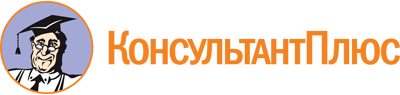 Приказ Министерства по делам семьи, демографической и социальной политике Калужской обл. от 26.12.2014 N 1601
(ред. от 01.06.2021)
"Об утверждении порядка предоставления социальных услуг поставщиками социальных услуг в Калужской области"
(Зарегистрировано в администрации Губернатора Калужской обл. 30.01.2015 N 4967)Документ предоставлен КонсультантПлюс

www.consultant.ru

Дата сохранения: 17.05.2023
 Список изменяющих документов(в ред. Приказов Министерства труда и социальной защиты Калужской областиот 11.01.2016 N 1-П, от 30.03.2020 N 415-П, от 01.06.2021 N 932-П)Список изменяющих документов(в ред. Приказов Министерства труда и социальной защиты Калужской областиот 11.01.2016 N 1-П, от 30.03.2020 N 415-П, от 01.06.2021 N 932-П)Описание срочной социальной услуги, в том числе ее объемСопровождение получателей социальных услуг, получающих социальные услуги в стационарной форме социального обслуживания, при госпитализации в медицинские организации в целях осуществления ухода за указанными получателями включает:- предоставление гигиенических услуг лицам, неспособным по состоянию здоровья самостоятельно осуществлять за собой уход (гигиенические мероприятия (проведение утреннего туалета, мытье рук, обмывание, обтирание, причесывание)), в том числе с использованием гигиенических средств, стрижка ногтей по мере необходимости, бритье по мере необходимости, помощь в выполнении действий (встать с постели, лечь в постель, одеться и раздеться, передвигаться), помощь в пользовании туалетом, судном, обеспечение питьевого режима;- помощь в приеме пищи (кормление);- выполнение процедур, связанных с организацией ухода, наблюдением за состоянием здоровья получателей социальных услуг (смена памперсов, обработка кожных покровов, смена нательного и постельного белья, обработка ротовой полости, носоглотки, глаз, ушей с использованием необходимых гигиенических средств и антисептических препаратов, проведение противопролежневых мероприятий).Объем услуги составляет не менее четырех часов в деньСроки предоставления срочной социальной услугиВ течение всего периода нахождения получателя социальных услуг на лечении в медицинской организацииПодушевой норматив финансирования срочной социальной услугиУстанавливается ежегодно приказом министерства труда и социальной защиты Калужской областиПоказатели качества и оценка результатов предоставления срочной социальной услугиОбеспечение срочной социальной услугой должно удовлетворять потребности получателя социальных услуг в санитарно-гигиенической помощи, способствовать улучшению состояния здоровья и самочувствия получателя социальных услуг, устранять неприятные ощущения дискомфорта. Процедуры должны выполняться максимально бережно и корректно по отношению к получателю социальных услуг, без причинения какого-либо вреда здоровью, физических или моральных страданий и неудобств.Удовлетворенность качеством предоставленной Услуги, отсутствие обоснованных жалобУсловия предоставления срочной социальной услуги, в том числе условия доступности предоставления Услуги для инвалидов и других лиц с учетом ограничений их жизнедеятельностиПредоставление срочной социальной услуги осуществляется в сроки, обусловленные нуждаемостью получателя социальных услуг.Обеспечение доступности предоставления срочной социальной услуги осуществляется в соответствии с законодательством Российской Федерации, а также законодательством Калужской областиСписок изменяющих документов(в ред. Приказов Министерства труда и социальной защиты Калужской областиот 11.01.2016 N 1-П, от 30.03.2020 N 415-П, от 01.06.2021 N 932-П)Описание социальной услуги, в том числе ее объемПредоставление жилой площади в соответствии с утвержденными нормативами (приказ министерства по делам семьи, демографической и социальной политике Калужской области от 19.08 2014 N 1008). Предоставление помещений для организации реабилитационных мероприятий, лечебно-трудовой деятельности, культурно-бытового обслуживания на 1 получателя социальных услуг, соответствующих требованиям санитарного законодательства и пожарной безопасности.Обеспечение средствами коммунально-бытового благоустройства (отопление, водоснабжение, освещение, канализация, вывоз ТБО и т.д.).Уборка жилых помещений, мест общего пользования (включая ежедневную влажную уборку помещений, проветривание, очистку от пыли мягких покрытий пылесосом, дезинфекцию санитарно-бытовых приборов, проведение генеральных уборок, подготовку окон, балконных и входных дверей к эксплуатации в осенне-зимний и весенне-летний периоды).Уборка прилегающей территории организацииСроки предоставления услугиВ срок, определенный индивидуальной программой получателя социальных услуг в период действия договора о предоставлении социальных услугПодушевой норматив финансирования социальной услугиУстанавливается ежегодно приказом министерства труда и социальной защиты Калужской области(в ред. Приказа Министерства труда и социальной защиты Калужской области от 11.01.2016 N 1-П)(в ред. Приказа Министерства труда и социальной защиты Калужской области от 11.01.2016 N 1-П)Показатели качества и оценка результатов предоставления социальной услугиЖилая площадь по размерам и другим жизненным показателям (состояние зданий и помещений, их комфортность), содержание помещений должно соответствовать санитарно-гигиеническим нормам и обеспечивать удобство проживания гражданина.Соблюдение температурного режима, бесперебойного водоснабжения, освещения, канализования и т.д. в соответствии с требованиями СанПиН и СНиП.Удовлетворенность качеством предоставляемой услуги, отсутствие обоснованных жалоб и предписаний надзорных органовУсловия предоставления социальной услуги, в том числе условия доступности предоставления услуги для инвалидов и других лиц с учетом ограничений их жизнедеятельностиУслуга предоставляется поставщиками социальных услуг в соответствии с условиями договора о предоставлении социальных услуг в стационарной (полустационарной) форме социального обслуживания. Срок предоставления услуги устанавливается индивидуальной программой предоставления социальных услуг.Обеспечение доступности предоставления услуги осуществляется в соответствии с законодательством Российской Федерации, а также законодательством Калужской областиОписание социальной услуги, в том числе ее объемОбеспечение потребности получателей социальных услуг в полноценном и сбалансированном питании согласно утвержденным натуральным нормам (приказы министерства по делам семьи, демографической и социальной политике Калужской области от 19.08.2014 N 1006 и от 24.12.2012 N 2379).При стационарной форме обслуживания предоставляется 4-разовое питание в день, для несовершеннолетних - 5-кратный прием пищи в день. При полустационарной форме для лиц без определенного места жительства - 2 раза в день.При полустационарной форме социального обслуживания в организациях социального обслуживания семьи и детей - до 3-х раз в день.Услуга включает:- закупку продуктов питания и обеспечение условий для их хранения;- учет клиентов, в том числе нуждающихся в специализированном питании, и составление меню-раскладок;- предварительная и кулинарная обработка продуктов, приготовление готовых блюд, включая их витаминизацию;- контроль за закладкой продуктов в котел и выходом готовой продукции, снятие пробы с приготовленных блюд, ведение документации на пищеблоке;- выдача готовых блюд, в том числе сервировка столов;- санитарная обработка производственных помещений, столового зала, технологического оборудования, кухонного инвентаря и посуды;- предоставление посуды и столовых приборовСроки предоставления услугиВ срок, определенный индивидуальной программой получателя социальных услуг в период действия договора о предоставлении социальных услугПодушевой норматив финансирования социальной услугиУстанавливается ежегодно приказом министерства труда и социальной защиты Калужской области(в ред. Приказа Министерства труда и социальной защиты Калужской области от 11.01.2016 N 1-П)(в ред. Приказа Министерства труда и социальной защиты Калужской области от 11.01.2016 N 1-П)Показатели качества и оценка результатов предоставления социальной услугиУдовлетворенность качеством предоставляемой услуги, отсутствие обоснованных жалоб.Горячее питание должно быть приготовлено из доброкачественных продуктов, имеющих сертификаты и (или) паспорта качества, удовлетворять потребности получателя социальных услуг по калорийности, соответствовать установленным нормам питания, санитарно-гигиеническим требованиям и быть предоставлено с учетом возраста и состояния здоровья получателя социальных услугУсловия предоставления социальной услуги, в том числе условия доступности предоставления услуги для инвалидов и других лиц с учетом ограничений их жизнедеятельностиУслуга предоставляется поставщиками социальных услуг в соответствии с условиями договора о предоставлении социальных услуг в стационарной (полустационарной) форме социального обслуживания при постоянном, временном (на срок, определенный индивидуальной программой предоставления социальных услуг) проживании.Обеспечение доступности предоставления услуги осуществляется в соответствии с законодательством Российской Федерации, а также законодательством Калужской областиОписание социальной услуги, в том числе ее объемНормативы обеспечения мягким инвентарем (одеждой, обувью, нательным бельем и постельными принадлежностями) устанавливаются приказами министерства по делам семьи, демографической и социальной политике Калужской области от 20.08.2014 N 1013 и от 24.12.2012 N 2379.Услуга включает:- обеспечение получателя социальных услуг мягким инвентарем по сезону, с учетом роста, размера в соответствии с установленными нормативами;- контроль соответствия одежды, обуви санитарно-гигиеническим нормам и требованиям, росту, размеру, по возможности - фасону и расцветке;- учет мягкого инвентаря и анализ потребности в дополнительном мягком инвентаре с учетом нормативов;- закупку мягкого инвентаря и обеспечение условий для его хранения;- стирку, чистку, ремонт, глажение мягкого инвентаря, выданного в организации;- профилактическую дезинфекцию одежды, постельного и нательного белья по мере необходимости, но не реже 1 раза в неделю;- камерную дезинфекцию постельных принадлежностей (матрац, одеяло, подушка, покрывало) по мере необходимости, но не реже 2 раз в год;- замену одежды, обуви и другого мягкого инвентаря, не пригодного для носкиСроки предоставления услугиВ срок, определенный индивидуальной программой получателя социальных услуг в период действия договора о предоставлении социальных услугПодушевой норматив финансирования социальной услугиУстанавливается ежегодно приказом министерства труда и социальной защиты Калужской области(в ред. Приказа Министерства труда и социальной защиты Калужской области от 11.01.2016 N 1-П)(в ред. Приказа Министерства труда и социальной защиты Калужской области от 11.01.2016 N 1-П)Показатели качества и оценка результатов предоставления социальной услугиОдежда, обувь, нательное белье, постельные принадлежности, предоставляемые гражданам, должны отвечать санитарно-гигиеническим нормам и требованиям, соответствовать росту, размеру, по возможности - фасону и расцветке.Стирка, сушка, чистка, глажение, дезинфекция одежды, постельного и нательного белья, условия их хранения должны соответствовать санитарно-гигиеническим требованиям, обеспечивать удовлетворение нужд и потребностей получателя социальных услуг в мягком инвентаре.Удовлетворенность качеством предоставляемой услуги, отсутствие обоснованных жалобУсловия предоставления социальной услуги, в том числе условия доступности предоставления услуги для инвалидов и других лиц с учетом ограничений их жизнедеятельностиУслуга предоставляется поставщиками социальных услуг в соответствии с условиями договора о предоставлении социальных услуг в стационарной (полустационарной) форме социального обслуживания при постоянном, временном (на срок, определенный индивидуальной программой предоставления социальных услуг) проживании.Обеспечение доступности предоставления услуги осуществляется в соответствии с законодательством Российской Федерации, а также законодательством Калужской областиОписание социальной услуги, в том числе ее объемПриобретение за счет средств получателя социальных услуг книг, журналов и настольных игр по желанию клиентаСроки предоставления услугиВ срок, определенный индивидуальной программой получателя социальных услуг в период действия договора о предоставлении социальных услугПодушевой норматив финансирования социальной услугиУстанавливается ежегодно приказом министерства труда и социальной защиты Калужской области(в ред. Приказа Министерства труда и социальной защиты Калужской области от 11.01.2016 N 1-П)(в ред. Приказа Министерства труда и социальной защиты Калужской области от 11.01.2016 N 1-П)Показатели качества и оценка результатов предоставления социальной услугиУдовлетворенность качеством предоставляемой услуги, отсутствие обоснованных жалобУсловия предоставления социальной услуги, в том числе условия доступности предоставления услуги для инвалидов и других лиц с учетом ограничений их жизнедеятельностиУслуга предоставляется поставщиками социальных услуг в соответствии с условиями договора о предоставлении социальных услуг в стационарной (полустационарной) форме социального обслуживания при постоянном, временном (на срок, определенный индивидуальной программой предоставления социальных услуг) проживании.Обеспечение доступности предоставления услуги осуществляется в соответствии с законодательством Российской Федерации, а также законодательством Калужской областиОписание социальной услуги, в том числе ее объемВ пользование получателю социальных услуг предоставляются: 1 кровать, 1 тумбочка, 1 стул и 1 место в шкафу (не менее 2 плечиков на 1 получателя социальных услуг и две индивидуальные полки), обеспечивающее возможность хранения личной одежды.На комнату выделяется 1 стол.Для несовершеннолетних - 1 кровать, выделяется место для хранения личных вещей, одежды и обувиСроки предоставления услугиВ срок, определенный индивидуальной программой получателя социальных услуг в период действия договора о предоставлении социальных услугПодушевой норматив финансирования социальной услугиУстанавливается ежегодно приказом министерства труда и социальной защиты Калужской области(в ред. Приказа Министерства труда и социальной защиты Калужской области от 11.01.2016 N 1-П)(в ред. Приказа Министерства труда и социальной защиты Калужской области от 11.01.2016 N 1-П)Показатели качества и оценка результатов предоставления социальной услугиПредоставляемая получателям социальных услуг мебель должна отвечать санитарно-гигиеническим нормам и требованиям.Удовлетворенность качеством предоставляемой услуги, отсутствие обоснованных жалобУсловия предоставления социальной услуги, в том числе условия доступности предоставления услуги для инвалидов и других лиц с учетом ограничений их жизнедеятельностиУслуга предоставляется поставщиками социальных услуг в соответствии с условиями договора о предоставлении социальных услуг в стационарной (полустационарной) форме социального обслуживания при постоянном, временном (на срок, определенный индивидуальной программой предоставления социальных услуг) проживании.Обеспечение доступности предоставления услуги осуществляется в соответствии с законодательством Российской Федерации, а также законодательством Калужской областиОписание социальной услуги, в том числе ее объемПредоставление транспорта и сопровождения при возникновении необходимости в перевозке получателя социальных услуг, возникающей в ходе предоставления ему социальных услуг:- для проезда и сопровождения к месту обучения - 1 раз при поступлении;- для лечения и медицинских консультаций - по мере необходимости;- для участия в культурных мероприятиях - 1 раз в месяц.Перевозка несовершеннолетних осуществляется по мере необходимости в сопровождении ответственного лицаСроки предоставления услугиВ срок, определенный индивидуальной программой получателя социальных услуг в период действия договора о предоставлении социальных услугПодушевой норматив финансирования социальной услугиУстанавливается ежегодно приказом министерства труда и социальной защиты Калужской области(в ред. Приказа Министерства труда и социальной защиты Калужской области от 11.01.2016 N 1-П)(в ред. Приказа Министерства труда и социальной защиты Калужской области от 11.01.2016 N 1-П)Показатели качества и оценка результатов предоставления социальной услугиТранспортное средство должно быть зарегистрировано в органах ГИБДД, технически исправное (обязательно наличие талона технического осмотра транспортного средства).Удовлетворенность качеством предоставляемой услуги, отсутствие обоснованных жалобУсловия предоставления социальной услуги, в том числе условия доступности предоставления услуги для инвалидов и других лиц с учетом ограничений их жизнедеятельностиУслуга предоставляется поставщиками социальных услуг в соответствии с условиями договора о предоставлении социальных услуг в стационарной форме социального обслуживания при постоянном, временном (на срок, определенный индивидуальной программой предоставления социальных услуг) проживании.Обеспечение доступности предоставления услуги осуществляется в соответствии с законодательством Российской Федерации, а также законодательством Калужской областиОписание социальной услуги, в том числе ее объемСодействие в организации ритуальных услуг предусматривает:- извещение родственников получателя социальных услуг (при их наличии) о факте его смерти;- предоставление комплекта похоронной одежды;- оплату специализированным организациям за предоставление услуг в пределах гарантированного перечня услуг по погребению, предусмотренного федеральным законодательствомСроки предоставления услугиПо факту наступления смертиПодушевой норматив финансирования социальной услугиУстанавливается ежегодно приказом министерства труда и социальной защиты Калужской области(в ред. Приказа Министерства труда и социальной защиты Калужской области от 11.01.2016 N 1-П)(в ред. Приказа Министерства труда и социальной защиты Калужской области от 11.01.2016 N 1-П)Показатели качества и оценка результатов предоставления социальной услугиПри организации ритуальных услуг должны быть созданы условия совершения ритуальных обрядов с учетом вероисповедания, пола, особенностей ритуалов и религиозных обрядов различных конфессийУсловия предоставления социальной услуги, в том числе условия доступности предоставления услуги для инвалидов и других лиц с учетом ограничений их жизнедеятельностиУслуга предоставляется поставщиками социальных услуг в соответствии с условиями договора о предоставлении социальных услуг в стационарной форме социального обслуживания при постоянном, временном (на срок, определенный индивидуальной программой предоставления социальных услуг) проживании, при отсутствии у умершего получателя социальных услуг родственников или их нежелании заняться погребениемОписание социальной услуги, в том числе ее объемВыделение помещений для проведения религиозных обрядовСроки предоставления услугиВ срок, определенный индивидуальной программой получателя социальных услуг в период действия договора о предоставлении социальных услугПодушевой норматив финансирования социальной услугиУстанавливается ежегодно приказом министерства труда и социальной защиты Калужской области(в ред. Приказа Министерства труда и социальной защиты Калужской области от 11.01.2016 N 1-П)(в ред. Приказа Министерства труда и социальной защиты Калужской области от 11.01.2016 N 1-П)Показатели качества и оценка результатов предоставления социальной услугиПри создании условий для проведения религиозных обрядов должны быть строго учтены вероисповедание, пол, физическое состояние получателя социальных услуг, особенности религиозных обрядов, принятые в различных конфессиях; не допускается любое ущемление прав свободного проведения религиозных обрядов верующими.Удовлетворенность качеством предоставляемой услуги, отсутствие обоснованных жалобУсловия предоставления социальной услуги, в том числе условия доступности предоставления услуги для инвалидов и других лиц с учетом ограничений их жизнедеятельностиУслуга предоставляется поставщиками социальных услуг в соответствии с условиями договора о предоставлении социальных услуг в стационарной форме социального обслуживания при постоянном, временном (на срок, определенный индивидуальной программой предоставления социальных услуг) проживании.Обеспечение доступности предоставления услуги осуществляется в соответствии с законодательством Российской Федерации, а также законодательством Калужской областиОписание социальной услуги, в том числе ее объемПокупка в ближайших торговых точках и доставка на дом лекарственных препаратов (по заключению лечащего врача), медицинских изделий, продуктов питания, промышленных товаров первой необходимости, средств санитарии и гигиены, средств ухода, книг, газет, журналов (вес набора не должен превышать 7 кг)Сроки предоставления услугиВ срок, определенный индивидуальной программой получателя социальных услуг в период действия договора о предоставлении социальных услугПодушевой норматив финансирования социальной услугиУстанавливается ежегодно приказом министерства труда и социальной защиты Калужской области(в ред. Приказа Министерства труда и социальной защиты Калужской области от 11.01.2016 N 1-П)(в ред. Приказа Министерства труда и социальной защиты Калужской области от 11.01.2016 N 1-П)Показатели качества и оценка результатов предоставления социальной услугиПокупаемые и доставляемые на дом продукты и товары должны быть доброкачественными, обеспечивать полное и своевременное удовлетворение нужд и потребностей получателя социальных услуг в целях создания им нормальных условий жизни.Удовлетворенность качеством предоставляемой услуги, отсутствие обоснованных жалобУсловия предоставления социальной услуги, в том числе условия доступности предоставления услуги для инвалидов и других лиц с учетом ограничений их жизнедеятельностиУслуга предоставляется в соответствии с условиями договора о предоставлении социальных услуг, определенных индивидуальной программой, в форме социального обслуживания на дому.Обеспечение доступности предоставления услуги осуществляется в соответствии с законодательством Российской Федерации, а также законодательством Калужской областиОписание социальной услуги, в том числе ее объемПодготовка продуктов питания к приготовлению (мытье, очистка, нарезка овощей, фруктов, мяса, рыбы, хлебобулочных изделий)Сроки предоставления услугиВ срок, определенный индивидуальной программой получателя социальных услуг в период действия договора о предоставлении социальных услугПодушевой норматив финансирования социальной услугиУстанавливается ежегодно приказом министерства труда и социальной защиты Калужской области(в ред. Приказа Министерства труда и социальной защиты Калужской области от 11.01.2016 N 1-П)(в ред. Приказа Министерства труда и социальной защиты Калужской области от 11.01.2016 N 1-П)Показатели качества и оценка результатов предоставления социальной услугиПродукты должны быть доброкачественными, удовлетворять санитарно-гигиеническим требованиям.Удовлетворенность качеством предоставляемой услуги, отсутствие обоснованных жалобУсловия предоставления социальной услуги, в том числе условия доступности предоставления услуги для инвалидов и других лиц с учетом ограничений их жизнедеятельностиУслуга предоставляется в соответствии с условиями договора о предоставлении социальных услуг, определенных индивидуальной программой, в форме социального обслуживания на дому.Обеспечение доступности предоставления услуги осуществляется в соответствии с законодательством Российской Федерации, а также законодательством Калужской областиОписание социальной услуги, в том числе ее объемЗаполнение квитанций, сверка документов по расчетам, оплата счетов, при необходимости сопровождение в организации, предоставляющие коммунально-бытовые услугиСроки предоставления услугиВ срок, определенный индивидуальной программой получателя социальных услуг в период действия договора о предоставлении социальных услугПодушевой норматив финансирования социальной услугиУстанавливается ежегодно приказом министерства труда и социальной защиты Калужской области(в ред. Приказа Министерства труда и социальной защиты Калужской области от 11.01.2016 N 1-П)(в ред. Приказа Министерства труда и социальной защиты Калужской области от 11.01.2016 N 1-П)Показатели качества и оценка результатов предоставления социальной услугиУслуга должна удовлетворять потребности граждан в решении вопросов оплаты жилищно-коммунальных услуг и услуг связи.Удовлетворенность качеством предоставляемой услуги, отсутствие обоснованных жалобУсловия предоставления социальной услуги, в том числе условия доступности предоставления услуги для инвалидов и других лиц с учетом ограничений их жизнедеятельностиУслуга предоставляется в соответствии с условиями договора о предоставлении социальных услуг, определенных индивидуальной программой, в форме социального обслуживания на дому.Обеспечение доступности предоставления услуги осуществляется в соответствии с законодательством Российской Федерации, а также законодательством Калужской областиОписание социальной услуги, в том числе ее объемСбор вещей получателя социальной услуги, требующих стирки, химчистки или ремонта. Доставка вещей в предприятия бытового обслуживания и обратная доставка на домСроки предоставления услугиВ срок, определенный индивидуальной программой получателя социальных услуг в период действия договора о предоставлении социальных услугПодушевой норматив финансирования социальной услугиУстанавливается ежегодно приказом министерства труда и социальной защиты Калужской области(в ред. Приказа Министерства труда и социальной защиты Калужской области от 11.01.2016 N 1-П)(в ред. Приказа Министерства труда и социальной защиты Калужской области от 11.01.2016 N 1-П)Показатели качества и оценка результатов предоставления социальной услугиСвоевременное удовлетворение нужд и потребностей получателя социальной услуги в поддержании чистоты его вещей.Удовлетворенность качеством предоставляемой услуги, отсутствие обоснованных жалобУсловия предоставления социальной услуги, в том числе условия доступности предоставления услуги для инвалидов и других лиц с учетом ограничений их жизнедеятельностиУслуга предоставляется в соответствии с условиями договора о предоставлении социальных услуг, определенных индивидуальной программой, в форме социального обслуживания на дому.Обеспечение доступности предоставления услуги осуществляется в соответствии с законодательством Российской Федерации, а также законодательством Калужской областиОписание социальной услуги, в том числе ее объемОформление заказа на приобретение топлива и контроль за его исполнением.Доставка топлива (дрова не более 1 мешка, угля не более 2 ведер) от места складирования к печи. Топка печей.Доставка воды из ближайшей колонки или колодца (не более 30 литров за одно посещение)Сроки предоставления услугиВ срок, определенный индивидуальной программой получателя социальных услуг в период действия договора о предоставлении социальных услугПодушевой норматив финансирования социальной услугиУстанавливается ежегодно приказом министерства труда и социальной защиты Калужской области(в ред. Приказа Министерства труда и социальной защиты Калужской области от 11.01.2016 N 1-П)(в ред. Приказа Министерства труда и социальной защиты Калужской области от 11.01.2016 N 1-П)Показатели качества и оценка результатов предоставления социальной услугиПоддержание необходимых условий жизнедеятельности получателя социальных услуг. Поддержание необходимого температурного режима в жилом помещении. Удовлетворение нужд первой необходимости и потребностей получателя социальных услуг в обеспечении водой (для приготовления пищи, осуществления личной гигиены и т.д.).Удовлетворенность качеством предоставляемой услуги, отсутствие обоснованных жалобУсловия предоставления социальной услуги, в том числе условия доступности предоставления услуги для инвалидов и других лиц с учетом ограничений их жизнедеятельностиУслуга предоставляется в соответствии с условиями договора о предоставлении социальных услуг, определенных индивидуальной программой, в форме социального обслуживания на дому.Обеспечение доступности предоставления услуги осуществляется в соответствии с законодательством Российской Федерации, а также законодательством Калужской областиОписание социальной услуги, в том числе ее объемПодача заявки на ремонт в учреждение или организацию, оказывающую данную услугуСроки предоставления услугиВ срок, определенный индивидуальной программой получателя социальных услуг в период действия договора о предоставлении социальных услугПодушевой норматив финансирования социальной услугиУстанавливается ежегодно приказом министерства труда и социальной защиты Калужской области(в ред. Приказа Министерства труда и социальной защиты Калужской области от 11.01.2016 N 1-П)(в ред. Приказа Министерства труда и социальной защиты Калужской области от 11.01.2016 N 1-П)Показатели качества и оценка результатов предоставления социальной услугиПоддержание удовлетворительного состояния и внешнего вида жилого помещения получателя социальных услуг.Удовлетворенность качеством предоставляемой услуги, отсутствие обоснованных жалобУсловия предоставления социальной услуги, в том числе условия доступности предоставления услуги для инвалидов и других лиц с учетом ограничений их жизнедеятельностиУслуга предоставляется в соответствии с условиями договора о предоставлении социальных услуг, определенных индивидуальной программой, в форме социального обслуживания на дому.Обеспечение доступности предоставления услуги осуществляется в соответствии с законодательством Российской Федерации, а также законодательством Калужской областиОписание социальной услуги, в том числе ее объемОрганизация кратковременного присмотра за детьми в семье с учетом возраста, интересов, потребностей и состояния здоровья ребенка (детей). Объем услуги - не менее одного часа в день, не менее одного раза в неделю(в ред. Приказа Министерства труда и социальной защиты Калужской области от 30.03.2020 N 415-П)(в ред. Приказа Министерства труда и социальной защиты Калужской области от 30.03.2020 N 415-П)Сроки предоставления услугиВ срок, определенный индивидуальной программой получателя социальных услуг в период действия договора о предоставлении социальных услугПодушевой норматив финансирования социальной услугиУстанавливается ежегодно приказом министерства труда и социальной защиты Калужской области(в ред. Приказа Министерства труда и социальной защиты Калужской области от 11.01.2016 N 1-П)(в ред. Приказа Министерства труда и социальной защиты Калужской области от 11.01.2016 N 1-П)Показатели качества и оценка результатов предоставления социальной услугиУдовлетворенность качеством предоставленной услуги, отсутствие обоснованных жалобУсловия предоставления социальной услуги, в том числе условия доступности предоставления услуги для инвалидов и других лиц с учетом ограничений их жизнедеятельностиУслуга предоставляется в соответствии с условиями договора о предоставлении социальных услуг, определенных индивидуальной программой, в форме социального обслуживания на дому.Обеспечение доступности предоставления услуги осуществляется в соответствии с законодательством Российской Федерации, а также законодательством Калужской областиОписание социальной услуги, в том числе ее объемВлажная уборка (очистка от пыли мебели не выше 170 см и стен, а также напольных ковровых покрытий пылесосом или вручную шваброй, мытье пола шваброй) жилой комнаты и мест общего пользования для одиноких и одиноко проживающих получателей социальных услуг.В случае совместного проживания в квартире с другими членами семьи влажная уборка производится только в помещении или части помещения, в котором проживает получатель социальных услуг. В случае совместного проживания в одной комнате влажная уборка производится вокруг кровати получателя социальных услуг.Вынос мусора. Вынос нечистот (при отсутствии коммунально-бытового благоустройства)Сроки предоставления услугиВ срок, определенный индивидуальной программой получателя социальных услуг в период действия договора о предоставлении социальных услугПодушевой норматив финансирования социальной услугиУстанавливается ежегодно приказом министерства труда и социальной защиты Калужской области(в ред. Приказа Министерства труда и социальной защиты Калужской области от 11.01.2016 N 1-П)(в ред. Приказа Министерства труда и социальной защиты Калужской области от 11.01.2016 N 1-П)Показатели качества и оценка результатов предоставления социальной услугиОбеспечение комфортных условий проживания получателя социальных услуг в соответствии с гигиеническими требованиями.Удовлетворенность качеством предоставленной услуги, отсутствие обоснованных жалобУсловия предоставления социальной услуги, в том числе условия доступности предоставления услуги для инвалидов и других лиц с учетом ограничений их жизнедеятельностиУслуга предоставляется в соответствии с условиями договора о предоставлении социальных услуг, определенных индивидуальной программой, в форме социального обслуживания на дому.Обеспечение доступности предоставления услуги осуществляется в соответствии с законодательством Российской Федерации, а также законодательством Калужской областиОписание социальной услуги, в том числе ее объемОбеспечение надлежащей личной гигиены и помощь в выполнении повседневных бытовых процедур получателю социальных услуг, неспособному по состоянию здоровья выполнять обычные житейские процедуры, включает:- составление графика оказания социально-гигиенических услуг с учетом режимных моментов, индивидуальных медицинских показаний;- обучение получателя социальных услуг основным приемам ухода за собой;- проведение полного гигиенического туалета по мере необходимости, но не реже 1 раза в 7 дней;- гигиенические мероприятия (проведение утреннего туалета, мытье рук, обмывание, обтирание, причесывание), в том числе с использованием гигиенических средств;- стрижку ногтей;- бритье по мере необходимости, стрижку не реже 1 раза в месяц;- помощь в выполнении действий (встать с постели, лечь в постель, одеться и раздеться, передвигаться);- проведение ежедневных прогулок на свежем воздухе, при необходимости с использованием технических средств реабилитации;- помощь в пользовании туалетом или судном;- помощь в уходе за зубами или челюстью;- помощь в пользовании очками или слуховыми аппаратами;- обеспечение питьевого режима(в ред. Приказа Министерства труда и социальной защиты Калужской области от 30.03.2020 N 415-П)(в ред. Приказа Министерства труда и социальной защиты Калужской области от 30.03.2020 N 415-П)Сроки предоставления услугиВ срок, определенный индивидуальной программой получателя социальных услуг в период действия договора о предоставлении социальных услугПодушевой норматив финансирования социальной услугиУстанавливается ежегодно приказом министерства труда и социальной защиты Калужской области(в ред. Приказа Министерства труда и социальной защиты Калужской области от 11.01.2016 N 1-П)(в ред. Приказа Министерства труда и социальной защиты Калужской области от 11.01.2016 N 1-П)Показатели качества и оценка результатов предоставления социальной услугиОбеспечение повседневного ухода должно удовлетворять потребности получателя социальных услуг в санитарно-гигиенической помощи, способствовать улучшению состояния здоровья и самочувствия, устранять неприятные ощущения дискомфорта. Процедуры должны выполняться максимально бережно и корректно по отношению к получателю социальных услуг, без причинения какого-либо вреда здоровью, физических или моральных страданий и неудобств.Удовлетворенность качеством предоставляемой услуги, отсутствие обоснованных жалобУсловия предоставления социальной услуги, в том числе условия доступности предоставления услуги для инвалидов и других лиц с учетом ограничений их жизнедеятельностиУслуга предоставляется поставщиками социальных услуг в соответствии с условиями договора о предоставлении социальных услуг в стационарной (полустационарной) форме социального обслуживания при постоянном, временном (на срок, определенный индивидуальной программой предоставления социальных услуг) проживании.Обеспечение доступности предоставления услуги осуществляется в соответствии с законодательством Российской Федерации, а также законодательством Калужской областиОписание социальной услуги, в том числе ее объемПредоставляется получателям социальных услуг, не способным по состоянию здоровья или из-за преклонного возраста самостоятельно принимать пищу.Продолжительность 1 кормления составляет не менее 15 минутСроки предоставления услугиВ срок, определенный индивидуальной программой получателя социальных услуг в период действия договора о предоставлении социальных услугПодушевой норматив финансирования социальной услугиУстанавливается ежегодно приказом министерства труда и социальной защиты Калужской области(в ред. Приказа Министерства труда и социальной защиты Калужской области от 11.01.2016 N 1-П)(в ред. Приказа Министерства труда и социальной защиты Калужской области от 11.01.2016 N 1-П)Показатели качества и оценка результатов предоставления социальной услугиУслуга оказывается в период приема пищи и должна способствовать улучшению состояния здоровья и самочувствия получателя социальных услуг. Кормление должно выполняться максимально бережно и корректно по отношению к получателю социальных услуг, без причинения какого-либо вреда здоровью, физических или моральных страданий и неудобств.Удовлетворенность качеством предоставляемой услуги, отсутствие обоснованных жалобУсловия предоставления социальной услуги, в том числе условия доступности предоставления услуги для инвалидов и других лиц с учетом ограничений их жизнедеятельностиУслуга предоставляется поставщиками социальных услуг в соответствии с условиями договора о предоставлении социальных услуг в стационарной (полустационарной) форме социального обслуживания при постоянном, временном (на срок, определенный индивидуальной программой предоставления социальных услуг) проживании.Обеспечение доступности предоставления услуги осуществляется в соответствии с законодательством Российской Федерации, а также законодательством Калужской областиОписание социальной услуги, в том числе ее объемПоддержание коммуникативных связей получателя социальных услуг, оказание помощи в отправке почтовой корреспонденции:- авансирование получателем социальных услуг заявки по отправке почтовой корреспонденции;- отправка почтовой корреспонденции почтой;- отчет получателю социальных услуг об оплате услуг по отправке почтовой корреспонденцииСроки предоставления услугиВ срок, определенный индивидуальной программой получателя социальных услуг в период действия договора о предоставлении социальных услугПодушевой норматив финансирования социальной услугиУстанавливается ежегодно приказом министерства труда и социальной защиты Калужской области(в ред. Приказа Министерства труда и социальной защиты Калужской области от 11.01.2016 N 1-П)(в ред. Приказа Министерства труда и социальной защиты Калужской области от 11.01.2016 N 1-П)Показатели качества и оценка результатов предоставления социальной услугиУдовлетворенность качеством предоставляемой услуги, отсутствие обоснованных жалобУсловия предоставления социальной услуги, в том числе условия доступности предоставления услуги для инвалидов и других лиц с учетом ограничений их жизнедеятельностиУслуга предоставляется поставщиками социальных услуг в соответствии с условиями договора о предоставлении социальных услуг в стационарной (полустационарной) формах социального обслуживания при постоянном, временном (на срок, определенный индивидуальной программой предоставления социальных услуг) проживании, в форме социального обслуживания на домуОписание социальной услуги, в том числе ее объемСистематическое наблюдение за получателем социальных услуг в целях выявления отклонений в состоянии их здоровья включает:- выявление и отслеживание изменений состояния получателя социальных услуг по внешнему виду и его самочувствию (в форме социального обслуживания на дому);- проведение ежедневных обходов дежурным медицинским персоналом (контроль за общим состоянием, стулом, диурезом, температурой, артериальным давлением, частотой сердечных сокращений);- осмотр медицинскими сестрами кожных покровов и волосистых частей тела, ушей, глаз, слизистых оболочек горла, носа не реже 1 раза в неделю;- оценку риска развития пролежней по шкале Ватерлоу;- измерение антропометрических данных (рост, вес) не реже 1 раз в квартал;- направление на амбулаторный прием к врачу (при необходимости);- профилактический осмотр врачом-терапевтом (педиатром), психиатром;- содействие в проведении лабораторных и инструментальных исследований (общий анализ крови, общий анализ мочи, ЭКГ, биохимические исследования крови);- обследование на туберкулез в зависимости от группы риска, но не реже 1 раза в год;- заполнение истории болезни, индивидуальной программы (плана, карты) реабилитации получателя социальных услуг; ведение журнала передачи дежурствСроки предоставления услугиВ срок, определенный индивидуальной программой получателя социальных услуг в период действия договора о предоставлении социальных услугПодушевой норматив финансирования социальной услугиУстанавливается ежегодно приказом министерства труда и социальной защиты Калужской области(в ред. Приказа Министерства труда и социальной защиты Калужской области от 11.01.2016 N 1-П)(в ред. Приказа Министерства труда и социальной защиты Калужской области от 11.01.2016 N 1-П)Показатели качества и оценка результатов предоставления социальной услугиУдовлетворенность качеством предоставляемой услуги, отсутствие обоснованных жалобУсловия предоставления социальной услуги, в том числе условия доступности предоставления услуги для инвалидов и других лиц с учетом ограничений их жизнедеятельностиУслуга предоставляется поставщиками социальных услуг в соответствии с условиями договора о предоставлении социальных услуг в стационарной (полустационарной) формах социального обслуживания при постоянном, временном (на срок, определенный индивидуальной программой предоставления социальных услуг) проживании, в форме социального обслуживания на дому.Обеспечение доступности предоставления услуги осуществляется в соответствии с законодательством Российской Федерации, а также законодательством Калужской областиОписание социальной услуги, в том числе ее объемВыполнение процедур, связанных с сохранением здоровья получателя социальных услуг, включает:- измерение температуры тела, артериального давления, частоты сердечных сокращений при ухудшении состояния здоровья;- выполнение врачебных назначений (выдача лекарств, закапывание капель, постановка банок, горчичников, компрессов, инъекций: подкожных, внутримышечных, внутривенных, обработка и перевязка раневых поверхностей, выполнение очистительных клизм, забор материалов для проведения лабораторных исследований, доставка их в лабораторию, получение результата);- контроль за приемом лекарственных средств и сроком их годности в отношении получателя социальных услуг, принимающего лекарственные средства самостоятельно;- смену памперсов, обработку кожных покровов;- смену нательного и постельного белья;- обработку ротовой полости, носоглотки, глаз, ушей с использованием необходимых гигиенических средств и антисептических препаратов;- проведение противопролежневых мероприятий при наличии риска развития пролежней более 10 баллов по шкале Ватерлоу;- оказание помощи в пользовании катетерами и прочими медицинскими изделиями;- выполнение других сестринских манипуляцийСроки предоставления услугиВ срок, определенный индивидуальной программой получателя социальных услуг в период действия договора о предоставлении социальных услугПодушевой норматив финансирования социальной услугиУстанавливается ежегодно приказом министерства труда и социальной защиты Калужской области(в ред. Приказа Министерства труда и социальной защиты Калужской области от 11.01.2016 N 1-П)(в ред. Приказа Министерства труда и социальной защиты Калужской области от 11.01.2016 N 1-П)Показатели качества и оценка результатов предоставления социальной услугиВыполнение процедур, связанных с сохранением здоровья получателя социальных услуг, осуществляется в соответствии с установленными стандартами (техникой) проведения основных сестринских манипуляций, с максимальной аккуратностью и осторожностью без причинения какого-либо вреда получателю социальных услуг и должно способствовать улучшению состояния его здоровья и самочувствия, устранять неприятные ощущения дискомфорта.Удовлетворенность качеством предоставляемой услуги, отсутствие обоснованных жалобУсловия предоставления социальной услуги, в том числе условия доступности предоставления услуги для инвалидов и других лиц с учетом ограничений их жизнедеятельностиУслуга предоставляется поставщиками социальных услуг в соответствии с условиями договора о предоставлении социальных услуг в стационарной (полустационарной) форме социального обслуживания при постоянном, временном (на срок, определенный индивидуальной программой предоставления социальных услуг) проживании.Обеспечение доступности предоставления услуги осуществляется в соответствии с законодательством Российской Федерации, а также законодательством Калужской областиОписание социальной услуги, в том числе ее объемКонсультирование по социально-медицинским вопросам направлено на оказание квалифицированной помощи в правильном понимании и решении социально-медицинских проблем, стоящих перед получателем социальных услуг.Услуга включает:- выявление социально-медицинских проблем, стоящих перед получателем социальных услуг;- разъяснение получателю социальных услуг сути проблем и определение возможных путей их решения;- разработка для получателя социальных услуг рекомендаций по решению стоящих перед ним социально-медицинских проблем;- заполнение индивидуальной программы (плана, карты) реабилитации получателя социальных услуг;- привлечение в случае необходимости к работе с получателем социальных услуг других специалистов (психотерапевтов, психологов, воспитателей, инструкторов по лечебной терапии и т.д.);- проведение индивидуальных и групповых обучающих занятий с получателями социальных услуг о заболеваниях и состояниях, их причинах, профилактике заболеваний и их обострений, контроле за своим состоянием здоровья, действиях в случае ухудшения состояния здоровья, правильном питании и т.д.;- организация школ для больных с сахарным диабетом, с гипертонической болезнью, с другими заболеваниямиСроки предоставления услугиВ срок, определенный индивидуальной программой получателя социальных услуг в период действия договора о предоставлении социальных услугПодушевой норматив финансирования социальной услугиУстанавливается ежегодно приказом министерства труда и социальной защиты Калужской области(в ред. Приказа Министерства труда и социальной защиты Калужской области от 11.01.2016 N 1-П)(в ред. Приказа Министерства труда и социальной защиты Калужской области от 11.01.2016 N 1-П)Показатели качества и оценка результатов предоставления социальной услугиОбеспечение правильного понимания получателем социальных услуг стоящих перед ним социально-медицинских проблем.Удовлетворенность качеством предоставляемой услуги, отсутствие обоснованных жалобУсловия предоставления социальной услуги, в том числе условия доступности предоставления услуги для инвалидов и других лиц с учетом ограничений их жизнедеятельностиУслуга предоставляется поставщиками социальных услуг в соответствии с условиями договора о предоставлении социальных услуг в стационарной форме социального обслуживания при постоянном, временном (на срок, определенный индивидуальной программой предоставления социальных услуг) проживании.Обеспечение доступности предоставления услуги осуществляется в соответствии с законодательством Российской Федерации, а также законодательством Калужской областиОписание социальной услуги, в том числе ее объемПроведение мероприятий, направленных на формирование здорового образа жизни, включает организацию информационно-просветительской работы с получателем социальных услуг по вопросам ведения здорового образа жизни, соблюдения рационального режима дня, правильного питания, правил личной гигиены, необходимости закаливания и физической активности, отказа от вредных привычек (употребление алкоголя, курения, токсических веществ, наркотиков), полового просвещения, профилактики венерических заболеваний и СПИДа, наркомании и т.п., знакомство с новыми технологиями и методиками, направленными на отказ от вредных привычек и формирование здорового образа жизни.Услуга включает:- индивидуальные и групповые беседы;- тематические лекции;- оформление санитарных бюллетеней;- выдачу печатной продукции (листовки, памятки и т.д.)Сроки предоставления услугиВ срок, определенный индивидуальной программой получателя социальных услуг в период действия договора о предоставлении социальных услугПодушевой норматив финансирования социальной услугиУстанавливается ежегодно приказом министерства труда и социальной защиты Калужской области(в ред. Приказа Министерства труда и социальной защиты Калужской области от 11.01.2016 N 1-П)(в ред. Приказа Министерства труда и социальной защиты Калужской области от 11.01.2016 N 1-П)Показатели качества и оценка результатов предоставления социальной услугиУдовлетворенность качеством предоставляемой услуги, отсутствие обоснованных жалобУсловия предоставления социальной услуги, в том числе условия доступности предоставления услуги для инвалидов и других лиц с учетом ограничений их жизнедеятельностиУслуга предоставляется поставщиками социальных услуг в соответствии с условиями договора о предоставлении социальных услуг в стационарной (полустационарной) форме социального обслуживания при постоянном, временном (на срок, определенный индивидуальной программой предоставления социальных услуг) проживании.Обеспечение доступности предоставления услуги осуществляется в соответствии с законодательством Российской Федерации, а также законодательством Калужской областиОписание социальной услуги, в том числе ее объемУслуга предусматривает проведение занятий по адаптивной физкультуре, способствующих повышению двигательной активности получателя социальных услуг, формированию и совершенствованию физических, психических, функциональных и волевых качеств и способностей получателя социальных услуг.Услуга включает:- подбор и составление комплексов упражнений с учетом заболеваний и состояния здоровья получателя социальных услуг;- проведение утренней гимнастики (ежедневно);- проведение индивидуальных и групповых занятий по адаптивной физкультуре (на базе учреждения и вне его);- организацию и проведение прогулок на свежем воздухе, в том числе с палочками для "скандинавской ходьбы" (ежедневно);- организацию и проведение физкультурно-оздоровительных и спортивных мероприятий (не реже 1 раза в месяц);- участие в спортивных мероприятиях, проводимых другими организаторамиСроки предоставления услугиВ срок, определенный индивидуальной программой получателя социальных услуг в период действия договора о предоставлении социальных услугПодушевой норматив финансирования социальной услугиУстанавливается ежегодно приказом министерства труда и социальной защиты Калужской области(в ред. Приказа Министерства труда и социальной защиты Калужской области от 11.01.2016 N 1-П)(в ред. Приказа Министерства труда и социальной защиты Калужской области от 11.01.2016 N 1-П)Показатели качества и оценка результатов предоставления социальной услугиПовышение двигательной активности, формирование и совершенствование физических, психических, функциональных и волевых качеств и способностей получателя социальных услуг.Удовлетворенность качеством предоставляемой услуги, отсутствие обоснованных жалобУсловия предоставления социальной услуги, в том числе условия доступности предоставления услуги для инвалидов и других лиц с учетом ограничений их жизнедеятельностиУслуга предоставляется поставщиками социальных услуг в соответствии с условиями договора о предоставлении социальных услуг в стационарной (полустационарной) форме социального обслуживания при постоянном, временном (на срок, определенный индивидуальной программой предоставления социальных услуг) проживании.Обеспечение доступности предоставления услуги осуществляется в соответствии с законодательством Российской Федерации, а также законодательством Калужской областиОписание социальной услуги, в том числе ее объемУслуга предусматривает проведение восстановительной терапии после перенесенных заболеваний, травм, а также с целью профилактики заболеваний и обострений:- физиотерапия;- массаж;- ЛФК;- водные процедуры (лечебные ванны, души, бассейн);- закаливание.Информирование об организации отдыха и оздоровления детей в Калужской областиСроки предоставления услугиВ срок, определенный индивидуальной программой получателя социальных услуг в период действия договора о предоставлении социальных услугПодушевой норматив финансирования социальной услугиУстанавливается ежегодно приказом министерства труда и социальной защиты Калужской области(в ред. Приказа Министерства труда и социальной защиты Калужской области от 11.01.2016 N 1-П)(в ред. Приказа Министерства труда и социальной защиты Калужской области от 11.01.2016 N 1-П)Показатели качества и оценка результатов предоставления социальной услугиСнижение риска развития заболеваний и обострений.Удовлетворенность качеством предоставляемой услуги, отсутствие обоснованных жалобУсловия предоставления социальной услуги, в том числе условия доступности предоставления услуги для инвалидов и других лиц с учетом ограничений их жизнедеятельностиУслуга предоставляется поставщиками социальных услуг в соответствии с условиями договора о предоставлении социальных услуг в стационарной форме социального обслуживания при постоянном, временном (на срок, определенный индивидуальной программой предоставления социальных услуг) проживании.Обеспечение доступности предоставления услуги осуществляется в соответствии с законодательством Российской Федерации, а также законодательством Калужской областиОписание социальной услуги, в том числе ее объемОказание первичной медико-санитарной помощи включает:оказание первой доврачебной помощи при неотложных состояниях:- оказание помощи при травмах, кровотечениях, отравлениях, повышении (понижении) артериального давления, головной боли и т.д.;- при обострении основных заболеваний (приступообразные состояния, судороги и т.д.) с последующим направлением (записью) на врачебный прием;- проведение реанимационных мероприятий (искусственной вентиляции легких, непрямого массажа сердца) до приезда скорой помощи;- вызов скорой помощи и сопровождение гражданина в медицинскую организацию при необходимости.Лечение наиболее распространенных болезней в амбулаторных условиях:- амбулаторный прием получателя социальных услуг врачом (фельдшером), установление диагноза, назначение обследования и лечения;- ежедневное наблюдение в течение острого периода болезни;- ведение медицинской документации;- выполнение врачебных назначений;- закупка, хранение и обеспечение лекарственными средствами получателей социальных услуг.Направление в медицинские организации для госпитализации, консультаций, обследования по заключению врача (фельдшера). Представление необходимых документов в медицинскую организацию для выписки льготных рецептов, передача рецептов в аптечное учреждение, получение лекарственных и выдача их получателю социальных услуг.Содействие в проведении профилактических прививок в соответствии с национальным календарем прививок и по эпидемиологическим показаниям.Содействие в проведении диспансеризации на базе медицинских организаций(в ред. Приказа Министерства труда и социальной защиты Калужской области от 01.06.2021 N 932-П)(в ред. Приказа Министерства труда и социальной защиты Калужской области от 01.06.2021 N 932-П)Сроки предоставления услугиВ срок, определенный индивидуальной программой получателя социальных услуг в период действия договора о предоставлении социальных услугПодушевой норматив финансирования социальной услугиУстанавливается ежегодно приказом министерства труда и социальной защиты Калужской области(в ред. Приказа Министерства труда и социальной защиты Калужской области от 11.01.2016 N 1-П)(в ред. Приказа Министерства труда и социальной защиты Калужской области от 11.01.2016 N 1-П)Показатели качества и оценка результатов предоставления социальной услугиУлучшение состояния здоровья получателей социальных услуг.Удовлетворенность качеством предоставляемой услуги, отсутствие обоснованных жалобУсловия предоставления социальной услуги, в том числе условия доступности предоставления услуги для инвалидов и других лиц с учетом ограничений их жизнедеятельностиУслуга предоставляется поставщиками социальных услуг в соответствии с условиями договора о предоставлении социальных услуг в стационарной (полустационарной) форме социального обслуживания при постоянном, временном (на срок, определенный индивидуальной программой предоставления социальных услуг) проживании.Обеспечение доступности предоставления услуги осуществляется в соответствии с законодательством Российской Федерации, а также законодательством Калужской областиОписание социальной услуги, в том числе ее объемПроведение первичного осмотра, сбор анамнеза и жалоб, анализ предоставленной медицинской документации, заполнение истории болезни (медицинской карты), проведение наружного осмотра кожи и слизистых оболочек, гениталий и перинатальной области, пальпация лимфатических узлов, области живота, желез, обнаружение костных деструкций, осмотр слизистой полости рта, ушей, головы, волосяных покровов, ногтей, измерение температуры тела, артериального давления, проверка зрения, слуха, памяти.Проведение санитарной обработки со сменой нательного белья и одеждыСроки предоставления услуги1 раз при поступленииПодушевой норматив финансирования социальной услугиУстанавливается ежегодно приказом министерства труда и социальной защиты Калужской области(в ред. Приказа Министерства труда и социальной защиты Калужской области от 11.01.2016 N 1-П)(в ред. Приказа Министерства труда и социальной защиты Калужской области от 11.01.2016 N 1-П)Показатели качества и оценка результатов предоставления социальной услугиОпределение объективного состояния здоровья получателя социальных услуг, его психического и физического состояния.Профилактика заноса в организацию социального обслуживания инфекционных и паразитарных заболеваний.Удовлетворенность качеством предоставляемой услуги, отсутствие обоснованных жалоб и инфекционных заболеванийУсловия предоставления социальной услуги, в том числе условия доступности предоставления услуги для инвалидов и других лиц с учетом ограничений их жизнедеятельностиУслуга предоставляется поставщиками социальных услуг в соответствии с условиями договора о предоставлении социальных услуг в стационарной (полустационарной) форме социального обслуживания при постоянном, временном (на срок, определенный индивидуальной программой предоставления социальных услуг) проживании.Обеспечение доступности предоставления услуги осуществляется в соответствии с законодательством Российской Федерации, а также законодательством Калужской областиОписание социальной услуги, в том числе ее объемПроведение психологической коррекции и психологических тренингов предусматривает активное психологическое воздействие на получателя социальных услуг и включает:- проведение первичной диагностики и обследования личности (тестирование, анкетирование), включая анализ полученных данных;- проведение психопрофилактической работы и психологического просвещения (через беседы, лекции, видеопоказы, викторины, ролевые игры);- проведение индивидуальных и групповых занятий, направленных на коррекцию социальных установок, эмоционально-волевой сферы, самооценки, поведения, конфликтности, агрессивности;- организацию групповых занятий, направленных на снятие коммуникативных барьеров, развития межличностных отношений, повышение толерантности;- проведение индивидуальных и групповых сеансов релаксации для снятия эмоционального, нервно-психического и мышечного напряжения с использованием сенсорного оборудованияСроки предоставления услугиВ срок, определенный индивидуальной программой получателя социальных услуг в период действия договора о предоставлении социальных услугПодушевой норматив финансирования социальной услугиУстанавливается ежегодно приказом министерства труда и социальной защиты Калужской области(в ред. Приказа Министерства труда и социальной защиты Калужской области от 11.01.2016 N 1-П)(в ред. Приказа Министерства труда и социальной защиты Калужской области от 11.01.2016 N 1-П)Показатели качества и оценка результатов предоставления социальной услугиУдовлетворенность качеством предоставляемой услуги, отсутствие обоснованных жалобУсловия предоставления социальной услуги, в том числе условия доступности предоставления услуги для инвалидов и других лиц с учетом ограничений их жизнедеятельностиУслуга предоставляется поставщиками социальных услуг в соответствии с условиями договора о предоставлении социальных услуг в стационарной (полустационарной) форме социального обслуживания при постоянном, временном (на срок, определенный индивидуальной программой предоставления социальных услуг) проживании.Обеспечение доступности предоставления услуги осуществляется в соответствии с законодательством Российской Федерации, а также законодательством Калужской областиОписание социальной услуги, в том числе ее объемСоциально-психологическое консультирование по предупреждению и преодолению социально-психологических проблем, решению внутриличностных проблем, проблем межличностного взаимодействия включает:- выявление психологических проблем у получателя социальных услуг;- определение объема и видов предполагаемой помощи, разработка рекомендаций;- разъяснение получателю социальных услуг сути проблем и определение возможных путей их решения;- определение реакции получателя социальных услуг на имеющиеся проблемы и уровня мотивации к их преодолению;- социально-психологическую помощь в раскрытии и мобилизации внутренних ресурсов, в решении и профилактике социально-психологических проблемСроки предоставления услугиВ срок, определенный индивидуальной программой получателя социальных услуг в период действия договора о предоставлении социальных услугПодушевой норматив финансирования социальной услугиУстанавливается ежегодно приказом министерства труда и социальной защиты Калужской области(в ред. Приказа Министерства труда и социальной защиты Калужской области от 11.01.2016 N 1-П)(в ред. Приказа Министерства труда и социальной защиты Калужской области от 11.01.2016 N 1-П)Показатели качества и оценка результатов предоставления социальной услугиУдовлетворенность качеством предоставляемой услуги, отсутствие обоснованных жалобУсловия предоставления социальной услуги, в том числе условия доступности предоставления услуги для инвалидов и других лиц с учетом ограничений их жизнедеятельностиУслуга предоставляется поставщиками социальных услуг в соответствии с условиями договора о предоставлении социальных услуг в стационарной (полустационарной) форме социального обслуживания при постоянном, временном (на срок, определенный индивидуальной программой предоставления социальных услуг) проживании.Обеспечение доступности предоставления услуги осуществляется в соответствии с законодательством Российской Федерации, а также законодательством Калужской областиОписание социальной услуги, в том числе ее объемОказание консультативной психологической помощи анонимно, в том числе с использованием телефона доверия:- оценка психического и физического состояния получателя социальных услуг в кризисной ситуации;- восстановление психического равновесия;- психологическая помощь в мобилизации физических, духовных, личностных, интеллектуальных ресурсов для выхода из кризисного состоянияСроки предоставления услугиВ срок, определенный индивидуальной программой получателя социальных услуг в период действия договора о предоставлении социальных услугПодушевой норматив финансирования социальной услугиУстанавливается ежегодно приказом министерства труда и социальной защиты Калужской области(в ред. Приказа Министерства труда и социальной защиты Калужской области от 11.01.2016 N 1-П)(в ред. Приказа Министерства труда и социальной защиты Калужской области от 11.01.2016 N 1-П)Показатели качества и оценка результатов предоставления социальной услугиУдовлетворенность качеством предоставляемой услуги, отсутствие обоснованных жалобУсловия предоставления социальной услуги, в том числе условия доступности предоставления услуги для инвалидов и других лиц с учетом ограничений их жизнедеятельностиУслуга предоставляется поставщиками социальных услуг в соответствии с условиями договора о предоставлении социальных услуг в полустационарной форме социального обслуживания.Обеспечение доступности предоставления услуги осуществляется в соответствии с законодательством Российской Федерации, а также законодательством Калужской областиОписание социальной услуги, в том числе ее объемСоциально-психологический патронаж направлен на обеспечение своевременного выявления ситуаций психологического дискомфорта, личностного (внутриличностного), межличностного конфликта и других ситуаций:- систематическое социально-психологическое наблюдение за получателем социальных услуг;- оказание необходимой социально-психологической помощи в трудной жизненной ситуацииСроки предоставления услугиВ срок, определенный индивидуальной программой получателя социальных услуг в период действия договора о предоставлении социальных услугПодушевой норматив финансирования социальной услугиУстанавливается ежегодно приказом министерства труда и социальной защиты Калужской области(в ред. Приказа Министерства труда и социальной защиты Калужской области от 11.01.2016 N 1-П)(в ред. Приказа Министерства труда и социальной защиты Калужской области от 11.01.2016 N 1-П)Показатели качества и оценка результатов предоставления социальной услугиУдовлетворенность качеством предоставляемой услуги, отсутствие обоснованных жалобУсловия предоставления социальной услуги, в том числе условия доступности предоставления услуги для инвалидов и других лиц с учетом ограничений их жизнедеятельностиУслуга предоставляется поставщиками социальных услуг в соответствии с условиями договора о предоставлении социальных услуг в стационарной (полустационарной) форме социального обслуживания при постоянном, временном (на срок, определенный индивидуальной программой предоставления социальных услуг) проживании.Обеспечение доступности предоставления услуги осуществляется в соответствии с законодательством Российской Федерации, а также законодательством Калужской областиОписание социальной услуги, в том числе ее объемСоциально педагогическая коррекция направлена на изменение свойств и качеств личности получателя социальных услуг педагогическими методами с целью обеспечения полноценного развития и функционирования личности.Услуга включает:- социально-педагогическую диагностику и обследование личности получателя социальных услуг;- социально педагогическую коррекцию;- социально-педагогическое консультированиеСроки предоставления услугиВ срок, определенный индивидуальной программой получателя социальных услуг в период действия договора о предоставлении социальных услугПодушевой норматив финансирования социальной услуги.Устанавливается ежегодно приказом министерства труда и социальной защиты Калужской области(в ред. Приказа Министерства труда и социальной защиты Калужской области от 11.01.2016 N 1-П)(в ред. Приказа Министерства труда и социальной защиты Калужской области от 11.01.2016 N 1-П)Показатели качества и оценка результатов предоставления социальной услугиУдовлетворенность качеством предоставляемой услуги, отсутствие обоснованных жалобУсловия предоставления социальной услуги, в том числе условия доступности предоставления услуги для инвалидов и других лиц с учетом ограничений их жизнедеятельностиУслуга предоставляется поставщиками социальных услуг в соответствии с условиями договора о предоставлении социальных услуг в стационарной форме социального обслуживания при постоянном, временном (на срок, определенный индивидуальной программой предоставления социальных услуг) проживании.Обеспечение доступности предоставления услуги осуществляется в соответствии с законодательством Российской Федерации, а также законодательством Калужской областиОписание социальной услуги, в том числе ее объемОрганизация и проведение клубной и кружковой работы включает:- определение интересов, способностей получателя социальных услуг;- определение тематики клубной и кружковой работы;- проведение занятий в соответствии с графиком и планом работы;- подготовку выставок работ получателей социальных услуг;- заполнение индивидуальной программы (плана, карты) реабилитации клиента, учетно-отчетной документацииСроки предоставления услугиВ срок, определенный индивидуальной программой получателя социальных услуг в период действия договора о предоставлении социальных услугПодушевой норматив финансирования социальной услугиУстанавливается ежегодно приказом министерства труда и социальной защиты Калужской области(в ред. Приказа Министерства труда и социальной защиты Калужской области от 11.01.2016 N 1-П)(в ред. Приказа Министерства труда и социальной защиты Калужской области от 11.01.2016 N 1-П)Показатели качества и оценка результатов предоставления социальной услугиФормирование позитивных интересов получателя социальных услуг, повышение его творческой активности, улучшение психологического состояния и коммуникативных способностей.Удовлетворенность качеством предоставляемой услуги, отсутствие обоснованных жалобУсловия предоставления социальной услуги, в том числе условия доступности предоставления услуги для инвалидов и других лиц с учетом ограничений их жизнедеятельностиУслуга предоставляется поставщиками социальных услуг в соответствии с условиями договора о предоставлении социальных услуг в стационарной (полустационарной) форме социального обслуживания при постоянном, временном (на срок, определенный индивидуальной программой предоставления социальных услуг) проживании.Обеспечение доступности предоставления услуги осуществляется в соответствии с законодательством Российской Федерации, а также законодательством Калужской областиОписание социальной услуги, в том числе ее объемОрганизация досуга получателя социальных услуг включает проведение разнообразных социокультурных мероприятий, проводимых в организации социального обслуживания и за ее пределами.Социокультурные мероприятия в организации социального обслуживания должны проводиться не реже 1 раза в месяц.Выездные социокультурные мероприятия проводятся не реже 1 раза в месяц для маломобильных граждан, в том числе передвигающихся на креслах-коляскахСроки предоставления услугиПо мере необходимостиПодушевой норматив финансирования социальной услугиУстанавливается ежегодно приказом министерства труда и социальной защиты Калужской области(в ред. Приказа Министерства труда и социальной защиты Калужской области от 11.01.2016 N 1-П)(в ред. Приказа Министерства труда и социальной защиты Калужской области от 11.01.2016 N 1-П)Показатели качества и оценка результатов предоставления социальной услугиРасширение общего и культурного кругозора, улучшение психологического состояния и коммуникативных способностей.Удовлетворенность качеством предоставляемой услуги, отсутствие обоснованных жалобУсловия предоставления социальной услуги, в том числе условия доступности предоставления услуги для инвалидов и других лиц с учетом ограничений их жизнедеятельностиУслуга предоставляется поставщиками социальных услуг в соответствии с условиями договора о предоставлении социальных услуг в стационарной (полустационарной) форме социального обслуживания при постоянном, временном (на срок, определенный индивидуальной программой предоставления социальных услуг) проживании.Обеспечение доступности предоставления услуги осуществляется в соответствии с законодательством Российской Федерации, а также законодательством Калужской областиОписание социальной услуги, в том числе ее объемФормирование у детей-инвалидов социально значимых умений и навыков (социально-бытовых и коммуникативных, поведения, самоконтроля и других), с учетом состояния здоровья, индивидуальных психофизических и личностных особенностей развития:- оказание информационной и консультационной помощи и поддержки родителям (законным представителям) по вопросам обучения детей;- определение актуального уровня социальной подготовленности;- определение зоны ближайшего уровня развития;- выбор форм и методов работы с ребенком-инвалидом, составление индивидуальной программы занятий;- комплектование групп для занятий в соответствии с актуальным уровнем социальной подготовленности, индивидуальными личностными особенностями детей-инвалидов;- определение организационных моментов (количество занятий, их продолжительность);- проведение занятий в соответствии с графиком, планом работы и правилами техники безопасности;- заполнение индивидуальной программы (плана, карты) реабилитации ребенка-инвалида, учетно-отчетной документацииСроки предоставления услугиВ срок, определенный индивидуальной программой получателя социальных услуг в период действия договора о предоставлении социальных услугПодушевой норматив финансирования социальной услугиУстанавливается ежегодно приказом министерства труда и социальной защиты Калужской области(в ред. Приказа Министерства труда и социальной защиты Калужской области от 11.01.2016 N 1-П)(в ред. Приказа Министерства труда и социальной защиты Калужской области от 11.01.2016 N 1-П)Показатели качества и оценка результатов предоставления социальной услугиУдовлетворенность качеством предоставляемой услуги, отсутствие обоснованных жалобУсловия предоставления социальной услуги, в том числе условия доступности предоставления услуги для инвалидов и других лиц с учетом ограничений их жизнедеятельностиУслуга предоставляется поставщиками социальных услуг в соответствии с условиями договора о предоставлении социальных услуг в полустационарной форме социального обслуживания (на срок, определенный индивидуальной программой предоставления социальных услуг).Обеспечение доступности предоставления услуги осуществляется в соответствии с законодательством Российской Федерации, а также законодательством Калужской областиОписание социальной услуги, в том числе ее объемОбучение родственников практическим навыкам общего ухода.Адаптация родственников к изменившимся условиям жизни и быта, использование их собственного потенциала в осуществлении общего ухода за больным:- выяснение степени владения родственниками навыками общего ухода;- обучение практическим навыкам осуществления процедур общего ухода, в выполнении которых у родственников возникают затруднения (до 10 сеансов);- оценка усвоения родственниками вновь приобретенных навыков общего уходаСроки предоставления услугиВ срок, определенный индивидуальной программой получателя социальных услуг в период действия договора о предоставлении социальных услугПодушевой норматив финансирования социальной услугиУстанавливается ежегодно приказом министерства труда и социальной защиты Калужской области(в ред. Приказа Министерства труда и социальной защиты Калужской области от 11.01.2016 N 1-П)(в ред. Приказа Министерства труда и социальной защиты Калужской области от 11.01.2016 N 1-П)Показатели качества и оценка результатов предоставления социальной услугиУдовлетворенность качеством предоставляемой услуги, отсутствие обоснованных жалобУсловия предоставления социальной услуги, в том числе условия доступности предоставления услуги для инвалидов и других лиц с учетом ограничений их жизнедеятельностиУслуга предоставляется поставщиками социальных услуг в соответствии с условиями договора о предоставлении социальных услуг в стационарной (полустационарной) форме социального обслуживания при постоянном, временном (на срок, определенный индивидуальной программой предоставления социальных услуг) проживании.Обеспечение доступности предоставления услуги осуществляется в соответствии с законодательством Российской Федерации, а также законодательством Калужской областиОписание социальной услуги, в том числе ее объемОбеспечение воспитания детей и организация обучения по специальным программам, в том числе по адаптированным общеобразовательным программам, разработанным с учетом рекомендаций психолого-медико-педагогической комиссии, индивидуальной программы реабилитации ребенка-инвалида, индивидуальных возможностей ребенка-инвалида (возраста, заболевания, структуры дефекта, особенностей психического развития), включают:- выбор форм и методов работы, составление индивидуальной программы занятий;- комплектование групп для занятий в соответствии с актуальным уровнем социальной подготовленности, индивидуальными личностными особенностями детей;- решение организационных моментов (разработка календарных графиков учебного процесса, индивидуальных программ обучения, расписания занятий);- проведение занятий в соответствии с графиком, планом работы и правилами техники безопасности;- корректировку продолжительности обучения по специальным образовательным программам в соответствии с заключением психолого-медико-педагогической комиссии;- заполнение индивидуальной программы (плана, карты) реабилитации ребенка-инвалида, учетно-отчетной документацииСроки предоставления услугиВ срок, определенный индивидуальной программой получателя социальных услуг в период действия договора о предоставлении социальных услугПодушевой норматив финансирования социальной услугиУстанавливается ежегодно приказом министерства труда и социальной защиты Калужской области(в ред. Приказа Министерства труда и социальной защиты Калужской области от 11.01.2016 N 1-П)(в ред. Приказа Министерства труда и социальной защиты Калужской области от 11.01.2016 N 1-П)Показатели качества и оценка результатов предоставления социальной услугиОвладение навыками самообслуживания, коррекция нарушений развития, социальная адаптация детейУсловия предоставления социальной услуги, в том числе условия доступности предоставления услуги для инвалидов и других лиц с учетом ограничений их жизнедеятельностиУслуга предоставляется поставщиками социальных услуг в соответствии с условиями договора о предоставлении социальных услуг в стационарной (полустационарной) форме социального обслуживания при постоянном, временном (на срок, определенный индивидуальной программой предоставления социальных услуг) проживании.Обеспечение доступности предоставления услуги осуществляется в соответствии с законодательством Российской Федерации, а также законодательством Калужской областиОписание социальной услуги, в том числе ее объемОрганизация профессионального обучения по программам профессиональной подготовки и переподготовки включает:- проведение диагностических профконсультаций, направленных на установление уровня развития способностей и возможностей получателя социальных услуг для получения профессии, а также психофизиологических ограничений для выбора сферы профессиональной деятельности, профессиональное ориентирование получателя социальных услуг;- разработку адаптированных программ профессиональной подготовки и переподготовки, календарных графиков учебного процесса, индивидуальных программ обучения, расписания занятий;- комплектование групп для занятий в соответствии с актуальным уровнем социальной подготовленности, индивидуальными личностными особенностями, профессиональной заинтересованности;- проведение занятий в соответствии с графиком, планом работы и правилами техники безопасности;- заполнение индивидуальной программы (плана, карты) реабилитации получателя социальных услуг, учетно-отчетной документацииСроки предоставления услугиВ срок, определенный индивидуальной программой получателя социальных услуг в период действия договора о предоставлении социальных услугПодушевой норматив финансирования социальной услугиУстанавливается ежегодно приказом министерства труда и социальной защиты Калужской области(в ред. Приказа Министерства труда и социальной защиты Калужской области от 11.01.2016 N 1-П)(в ред. Приказа Министерства труда и социальной защиты Калужской области от 11.01.2016 N 1-П)Показатели качества и оценка результатов предоставления социальной услугиПолучение профессии, освоение профессиональных навыков, способствующих социальной адаптации получателя социальных услуг.Удовлетворенность качеством предоставляемой услуги, отсутствие обоснованных жалобУсловия предоставления социальной услуги, в том числе условия доступности предоставления услуги для инвалидов и других лиц с учетом ограничений их жизнедеятельностиУслуга предоставляется поставщиками социальных услуг в соответствии с условиями договора о предоставлении социальных услуг в стационарной форме социального обслуживания при постоянном, временном (на срок, определенный индивидуальной программой предоставления социальных услуг) проживании.Обеспечение доступности предоставления услуги осуществляется в соответствии с законодательством Российской Федерации, а также законодательством Калужской областиОписание социальной услуги, в том числе ее объемПроведение мероприятий по использованию трудовых возможностей и обучению доступным профессиональным навыкам включает:создание условий для использования трудовых возможностей:- обеспечение деятельности лечебно-трудовых мастерских (выделение помещений, приобретение необходимого оборудования, материалов, инструментов);- определение вида лечебно-трудовой деятельности для получателя социальных услуг, ее продолжительности, интенсивности с учетом состояния здоровья, индивидуальной программы реабилитации;- обучение получателя социальных услуг доступным профессиональным навыкам, посильным видам трудовой деятельности, технике безопасности, производственной гигиене (индивидуальные и групповые занятия);- проведение социально-трудовой реабилитации на базе организации социального обслуживания (в лечебно-трудовых мастерских, подсобном сельском хозяйстве, приусадебном участке и т.д.) в соответствии установленными рекомендациями;- организацию психолого-медико-педагогического сопровождения в процессе социально-трудовой реабилитации;- контроль за санитарно-гигиеническими условиями в местах, где осуществляется лечебно-трудовая деятельность;- проведение мониторинга результатов социально-трудовой реабилитации (заполнение индивидуальной программы (плана, карты) реабилитации получателя социальных услуг)Сроки предоставления услугиВ срок, определенный индивидуальной программой получателя социальных услуг в период действия договора о предоставлении социальных услугПодушевой норматив финансирования социальной услугиУстанавливается ежегодно приказом министерства труда и социальной защиты Калужской области(в ред. Приказа Министерства труда и социальной защиты Калужской области от 11.01.2016 N 1-П)(в ред. Приказа Министерства труда и социальной защиты Калужской области от 11.01.2016 N 1-П)Показатели качества и оценка результатов предоставления социальной услугиВосстановление (формирование) профессиональных и трудовых навыков. Улучшение психического состояния, повышение уровня социальной адаптации.Удовлетворенность качеством предоставляемой услуги, отсутствие обоснованных жалобУсловия предоставления социальной услуги, в том числе условия доступности предоставления услуги для инвалидов и других лиц с учетом ограничений их жизнедеятельностиУслуга предоставляется поставщиками социальных услуг в соответствии с условиями договора о предоставлении социальных услуг в стационарной форме социального обслуживания при постоянном, временном (на срок, определенный индивидуальной программой предоставления социальных услуг) проживании.Обеспечение доступности предоставления услуги осуществляется в соответствии с законодательством Российской Федерации, а также законодательством Калужской областиОписание социальной услуги, в том числе ее объемОказание помощи в трудоустройстве включает:- решение вопросов по трудоустройству получателя социальных услуг в организации социального обслуживания, включая наблюдение и помощь в адаптации на рабочем месте;- содействие в трудоустройстве получателя социальных услуг вне организации социального обслуживания, включая социальное сопровождение в процессе закрепления на рабочем месте;- разъяснение получателю социальных услуг его права на труд и содействие в постановке на учет в государственные учреждения службы занятости населения Калужской областиСроки предоставления услугиВ срок, определенный индивидуальной программой получателя социальных услуг в период действия договора о предоставлении социальных услугПодушевой норматив финансирования социальной услугиУстанавливается ежегодно приказом министерства труда и социальной защиты Калужской области(в ред. Приказа Министерства труда и социальной защиты Калужской области от 11.01.2016 N 1-П)(в ред. Приказа Министерства труда и социальной защиты Калужской области от 11.01.2016 N 1-П)Показатели качества и оценка результатов предоставления социальной услугиТрудоустройство получателя социальных услуг в соответствии с его способностями и состоянием здоровья.Удовлетворенность качеством предоставляемой услуги, отсутствие обоснованных жалобУсловия предоставления социальной услуги, в том числе условия доступности предоставления услуги для инвалидов и других лиц с учетом ограничений их жизнедеятельностиУслуга предоставляется поставщиками социальных услуг в соответствии с условиями договора о предоставлении социальных услуг в стационарной (полустационарной) форме социального обслуживания при постоянном, временном (на срок, определенный индивидуальной программой предоставления социальных услуг) проживании.Обеспечение доступности предоставления услуги осуществляется в соответствии с законодательством Российской Федерации, а также законодательством Калужской областиОписание социальной услуги, в том числе ее объемОрганизация помощи в получении образования, в том числе профессионального образования, инвалидами (детьми-инвалидами) включает:- выявление интересов и склонностей получателей социальных услуг к различным видам деятельности, проведение профориентационных мероприятий;- помощь в выборе вида профессиональной деятельности в соответствии с интересами и возможностями получателя социальных услуг;- составление списка организаций (государственных, региональных, муниципальных и некоммерческих), занимающихся обучением инвалидов (детей-инвалидов);- взаимодействие с образовательными организациями;- содействие в сборе документов для приема на обучение;- осуществление наблюдения за процессом обучения и оказание помощи в выполнении домашнего задания;- заполнение индивидуальной программы (плана, карты) реабилитации получателя социальных услугСроки предоставления услугиВ срок, определенный индивидуальной программой получателя социальных услуг в период действия договора о предоставлении социальных услугПодушевой норматив финансирования социальной услугиУстанавливается ежегодно приказом министерства труда и социальной защиты Калужской области(в ред. Приказа Министерства труда и социальной защиты Калужской области от 11.01.2016 N 1-П)(в ред. Приказа Министерства труда и социальной защиты Калужской области от 11.01.2016 N 1-П)Показатели качества и оценка результатов предоставления социальной услугиПолучение инвалидами (детьми-инвалидами) образования, профессии.Удовлетворенность качеством предоставляемой услуги, отсутствие обоснованных жалобУсловия предоставления социальной услуги, в том числе условия доступности предоставления услуги для инвалидов и других лиц с учетом ограничений их жизнедеятельностиУслуга предоставляется поставщиками социальных услуг в соответствии с условиями договора о предоставлении социальных услуг в стационарной форме социального обслуживания при постоянном, временном (на срок, определенный индивидуальной программой предоставления социальных услуг) проживании.Обеспечение доступности предоставления услуги осуществляется в соответствии с законодательством Российской Федерации, а также законодательством Калужской областиОписание социальной услуги, в том числе ее объемВыяснение ситуации получателя социальных услуг, информирование о перечне необходимых документов в соответствии с действующим законодательством для реализации его законных прав, разъяснение назначения и содержания документов, оказание помощи в их оформлении (в заполнении бланков, заявлений, помощь в подаче заявлений в электронном виде)Сроки предоставления услугиВ срок, определенный индивидуальной программой получателя социальных услуг в период действия договора о предоставлении социальных услугПодушевой норматив финансирования социальной услугиУстанавливается ежегодно приказом министерства труда и социальной защиты Калужской области(в ред. Приказа Министерства труда и социальной защиты Калужской области от 11.01.2016 N 1-П)(в ред. Приказа Министерства труда и социальной защиты Калужской области от 11.01.2016 N 1-П)Показатели качества и оценка результатов предоставления социальной услугиОформление и восстановление утраченных документов.Удовлетворенность качеством предоставляемой услуги, отсутствие обоснованных жалобУсловия предоставления социальной услуги, в том числе условия доступности предоставления услуги для инвалидов и других лиц с учетом ограничений их жизнедеятельностиУслуга предоставляется поставщиками социальных услуг в соответствии с условиями договора о предоставлении социальных услуг в стационарной (полустационарной) форме социального обслуживания при постоянном, временном (на срок, определенный индивидуальной программой предоставления социальных услуг) проживании, в форме социального обслуживания на дому.Обеспечение доступности предоставления услуги осуществляется в соответствии с законодательством Российской Федерации, а также законодательством Калужской областиОписание социальной услуги, в том числе ее объемОказание помощи в получении юридических услуг (в том числе бесплатно) включает:- содействие с получении бесплатной юридической помощи в соответствии с законодательством;- содействие в получении бесплатной помощи адвоката в порядке, установленном действующим законодательством;- помощь в подготовке заявления (обращения), других необходимых документов в государственное юридическое бюро, адвокатскую конторуСроки предоставления услугиВ срок, определенный индивидуальной программой получателя социальных услуг в период действия договора о предоставлении социальных услугПодушевой норматив финансирования социальной услугиУстанавливается ежегодно приказом министерства труда и социальной защиты Калужской области(в ред. Приказа Министерства труда и социальной защиты Калужской области от 11.01.2016 N 1-П)(в ред. Приказа Министерства труда и социальной защиты Калужской области от 11.01.2016 N 1-П)Показатели качества и оценка результатов предоставления социальной услугиПредоставление бесплатной юридической помощи.Удовлетворенность качеством предоставляемой услуги, отсутствие обоснованных жалобУсловия предоставления социальной услуги, в том числе условия доступности предоставления услуги для инвалидов и других лиц с учетом ограничений их жизнедеятельностиУслуга предоставляется поставщиками социальных услуг в соответствии с условиями договора о предоставлении социальных услуг в стационарной (полустационарной) форме социального обслуживания при постоянном, временном (на срок, определенный индивидуальной программой предоставления социальных услуг) проживании, в форме социального обслуживания на дому.Обеспечение доступности предоставления услуги осуществляется в соответствии с законодательством Российской Федерации, а также законодательством Калужской областиОписание социальной услуги, в том числе ее объемОказание помощи в защите прав и законных интересов получателей социальных услуг включает:- консультирование по вопросам порядка и условий предоставления социального обслуживания;- помощь в сборе и оформлении необходимых документов по вопросам пенсионного обеспечения, получения иных социальных выплат и льгот, установленных законодательством;- содействие получателям социальных услуг в проведении освидетельствования в бюро медико-социальной экспертизы с целью установления инвалидности и разработки индивидуальной программы реабилитации;- выполнение функций опекунов и попечителейСроки предоставления услугиВ срок, определенный индивидуальной программой получателя социальных услуг в период действия договора о предоставлении социальных услугПодушевой норматив финансирования социальной услугиУстанавливается ежегодно приказом министерства труда и социальной защиты Калужской области(в ред. Приказа Министерства труда и социальной защиты Калужской области от 11.01.2016 N 1-П)(в ред. Приказа Министерства труда и социальной защиты Калужской области от 11.01.2016 N 1-П)Показатели качества и оценка результатов предоставления социальной услугиОбеспечение защиты прав и законных интересов получателей социальных услуг.Удовлетворенность качеством предоставляемой услуги, отсутствие обоснованных жалобУсловия предоставления социальной услуги, в том числе условия доступности предоставления услуги для инвалидов и других лиц с учетом ограничений их жизнедеятельностиУслуга предоставляется поставщиками социальных услуг в соответствии с условиями договора о предоставлении социальных услуг в стационарной (полустационарной) форме социального обслуживания при постоянном, временном (на срок, определенный индивидуальной программой предоставления социальных услуг) проживании, в форме социального обслуживания на дому.Обеспечение доступности предоставления услуги осуществляется в соответствии с законодательством Российской Федерации, а также законодательством Калужской областиОписание социальной услуги, в том числе ее объемОказание помощи в восстановлении утраченных родственных связей:- предусматривает установление местожительства родственников;- содействие в восстановлении связи с родственниками путем переписки, телефонной связи, ИнтернетаСроки предоставления услугиВ срок, определенный индивидуальной программой получателя социальных услуг в период действия договора о предоставлении социальных услугПодушевой норматив финансирования социальной услугиУстанавливается ежегодно приказом министерства труда и социальной защиты Калужской области(в ред. Приказа Министерства труда и социальной защиты Калужской области от 11.01.2016 N 1-П)(в ред. Приказа Министерства труда и социальной защиты Калужской области от 11.01.2016 N 1-П)Показатели качества и оценка результатов предоставления социальной услугиВосстановление родственных связей.Удовлетворенность качеством предоставляемой услуги, отсутствие обоснованных жалобУсловия предоставления социальной услуги, в том числе условия доступности предоставления услуги для инвалидов и других лиц с учетом ограничений их жизнедеятельностиУслуга предоставляется поставщиками социальных услуг в соответствии с условиями договора о предоставлении социальных услуг в стационарной (полустационарной) форме социального обслуживания при постоянном, временном (на срок, определенный индивидуальной программой предоставления социальных услуг) проживании.Обеспечение доступности предоставления услуги осуществляется в соответствии с законодательством Российской Федерации, а также законодательством Калужской областиОписание социальной услуги, в том числе ее объемОказание помощи в написании и прочтении писем.Написание писем под диктовку.Прочтение писем вслухСроки предоставления услугиВ срок, определенный индивидуальной программой получателя социальных услуг в период действия договора о предоставлении социальных услугПодушевой норматив финансирования социальной услугиУстанавливается ежегодно приказом министерства труда и социальной защиты Калужской области(в ред. Приказа Министерства труда и социальной защиты Калужской области от 11.01.2016 N 1-П)(в ред. Приказа Министерства труда и социальной защиты Калужской области от 11.01.2016 N 1-П)Показатели качества и оценка результатов предоставления социальной услугиПочерк при написании должен быть разборчивым. При прочтении писем вслух должно быть гарантировано доведение до получателя социальных услуг текста письма в полном объемеУсловия предоставления социальной услуги, в том числе условия доступности предоставления услуги для инвалидов и других лиц с учетом ограничений их жизнедеятельностиУслуга предоставляется поставщиками социальных услуг в соответствии с условиями договора о предоставлении социальных услуг в стационарной (полустационарной) форме социального обслуживания при постоянном, временном (на срок, определенный индивидуальной программой предоставления социальных услуг) проживании, в форме социального обслуживания на дому.Обеспечение доступности предоставления услуги осуществляется в соответствии с законодательством Российской Федерации, а также законодательством Калужской областиОписание социальной услуги, в том числе ее объемОбучение инвалидов (детей-инвалидов) пользованию средствами ухода и техническим средствами реабилитации, в том числе ортезами, протезами, ходунками и т.д., включает:- определение реабилитационного потенциала получателя социальных услуг;- помощь в протезировании, ортезировании;- проведение занятий в соответствии с графиком и планом работы (не менее 10 сеансов);- заполнение индивидуальной программы (плана, карты) реабилитации получателя социальных услуг, учетно-отчетной документации(в ред. Приказа Министерства труда и социальной защиты Калужской области от 30.03.2020 N 415-П)(в ред. Приказа Министерства труда и социальной защиты Калужской области от 30.03.2020 N 415-П)Сроки предоставления услугиВ срок, определенный индивидуальной программой получателя социальных услуг в период действия договора о предоставлении социальных услугПодушевой норматив финансирования социальной услугиУстанавливается ежегодно приказом министерства труда и социальной защиты Калужской области(в ред. Приказа Министерства труда и социальной защиты Калужской области от 11.01.2016 N 1-П)(в ред. Приказа Министерства труда и социальной защиты Калужской области от 11.01.2016 N 1-П)Показатели качества и оценка результатов предоставления социальной услугиФормирование навыков самостоятельного пользования средствами ухода и техническими средствами реабилитации.Удовлетворенность качеством предоставляемой услуги, отсутствие обоснованных жалобУсловия предоставления социальной услуги, в том числе условия доступности предоставления услуги для инвалидов и других лиц с учетом ограничений их жизнедеятельностиУслуга предоставляется поставщиками социальных услуг в соответствии с условиями договора о предоставлении социальных услуг в стационарной форме социального обслуживания при постоянном, временном (на срок, определенный индивидуальной программой предоставления социальных услуг) проживании.Обеспечение доступности предоставления услуги осуществляется в соответствии с законодательством Российской Федерации, а также законодательством Калужской областиОписание социальной услуги, в том числе ее объемПроведение социально-реабилитационных мероприятий в сфере социального обслуживания включает проведение групповых и индивидуальных занятий в организации социального обслуживания и за ее пределами, направленных на:- формирование и закрепление навыков самостоятельного ведения домашнего хозяйства (стирать, поддерживать чистоту и порядок, покупать продукты и необходимые предметы быта, готовить пищу и т.д.);- осознание необходимости трудовой деятельности для получения средств к существованию и формирование ответственности за выполняемую работу;- выработку навыка распоряжаться денежными средствами, планировать различные по стоимости покупки, накапливать необходимую денежную сумму;- закрепление навыков пользования общественным транспортом, посещения магазинов, парикмахерской, оказания себе доврачебной помощи, обращения к врачу;- формирование способности планировать свое будущееСроки предоставления услугиВ срок, определенный индивидуальной программой получателя социальных услуг в период действия договора о предоставлении социальных услугПодушевой норматив финансирования социальной услугиУстанавливается ежегодно приказом министерства труда и социальной защиты Калужской области(в ред. Приказа Министерства труда и социальной защиты Калужской области от 11.01.2016 N 1-П)(в ред. Приказа Министерства труда и социальной защиты Калужской области от 11.01.2016 N 1-П)Показатели качества и оценка результатов предоставления социальной услугиФормирование у лиц с ограниченными возможностями здоровья, в том числе у детей-инвалидов, социального и личностного статуса. Повышение уровня социальной адаптации.Удовлетворенность качеством предоставляемой услуги, отсутствие обоснованных жалобУсловия предоставления социальной услуги, в том числе условия доступности предоставления услуги для инвалидов и других лиц с учетом ограничений их жизнедеятельностиУслуга предоставляется поставщиками социальных услуг в соответствии с условиями договора о предоставлении социальных услуг в стационарной (полустационарной) форме социального обслуживания при постоянном, временном (на срок, определенный индивидуальной программой предоставления социальных услуг) проживании.Обеспечение доступности предоставления услуги осуществляется в соответствии с законодательством Российской Федерации, а также законодательством Калужской областиОписание социальной услуги, в том числе ее объемОбучение навыкам поведения в быту и в общественных местах направлено на выработку навыков социально приемлемых форм поведения и умения самостоятельно контролировать свое поведение и включает:- определение актуального уровня имеющихся навыков;- выявление имеющихся проблем поведения в быту и в общественных местах;- выбор форм и методов работы, составление индивидуальной программы занятий;- комплектование групп для занятий в соответствии с актуальным уровнем социальной подготовленности, индивидуальными личностными особенностями получателей социальных услуг;- проведение занятий в соответствии с графиком, планом работы, в том числе индивидуальных занятий;- заполнение индивидуальной программы (плана, карты) реабилитации получателя социальных услуг, учетно-отчетной документацииСроки предоставления услугиВ срок, определенный индивидуальной программой получателя социальных услуг в период действия договора о предоставлении социальных услугПодушевой норматив финансирования социальной услугиУстанавливается ежегодно приказом министерства труда и социальной защиты Калужской области(в ред. Приказа Министерства труда и социальной защиты Калужской области от 11.01.2016 N 1-П)(в ред. Приказа Министерства труда и социальной защиты Калужской области от 11.01.2016 N 1-П)Показатели качества и оценка результатов предоставления социальной услугиФормирование у лиц с ограниченными возможностями здоровья, в том числе у детей-инвалидов, социального и личностного статуса, навыков правильного поведения в быту и в обществе, самоконтроля, персональной безопасности.Удовлетворенность качеством предоставляемой услуги, отсутствие обоснованных жалобУсловия предоставления социальной услуги, в том числе условия доступности предоставления услуги для инвалидов и других лиц с учетом ограничений их жизнедеятельностиУслуга предоставляется поставщиками социальных услуг в соответствии с условиями договора о предоставлении социальных услуг в стационарной (полустационарной) форме социального обслуживания при постоянном, временном (на срок, определенный индивидуальной программой предоставления социальных услуг) проживании.Обеспечение доступности предоставления услуги осуществляется в соответствии с законодательством Российской Федерации, а также законодательством Калужской областиОписание социальной услуги, в том числе ее объемОказание помощи в обучении навыкам компьютерной грамотности включает проведение занятий по освоению навыков работы на персональном компьютере:- с основными офисными программами;- поисковыми системами в сети Интернет;- общению в социальных сетях с помощью веб-камеры;- работы с сервисами предоставления государственных услуг в электронном виде;- получению информации о порядке и условиях предоставления социальных услуг с помощью компьютерных технологий и т.д.Сроки предоставления услугиВ срок, определенный индивидуальной программой получателя социальных услуг в период действия договора о предоставлении социальных услугПодушевой норматив финансирования социальной услугиУстанавливается ежегодно приказом министерства труда и социальной защиты Калужской области(в ред. Приказа Министерства труда и социальной защиты Калужской области от 11.01.2016 N 1-П)(в ред. Приказа Министерства труда и социальной защиты Калужской области от 11.01.2016 N 1-П)Показатели качества и оценка результатов предоставления социальной услугиПовышение уровня социальной адаптации, расширение коммуникативных возможностей, применение информационных компьютерных технологий для самостоятельного решения проблем.Удовлетворенность качеством предоставляемой услуги, отсутствие обоснованных жалобУсловия предоставления социальной услуги, в том числе условия доступности предоставления услуги для инвалидов и других лиц с учетом ограничений их жизнедеятельностиУслуга предоставляется поставщиками социальных услуг в соответствии с условиями договора о предоставлении социальных услуг в стационарной (полустационарной) форме социального обслуживания при постоянном, временном (на срок, определенный индивидуальной программой предоставления социальных услуг) проживании.Обеспечение доступности предоставления услуги осуществляется в соответствии с законодательством Российской Федерации, а также законодательством Калужской области